Accessing Teradata University for Academics on Walton Enterprise Systems(8/7/2020)Sources Ron Freeze, Michael Gibbs, Evelyn LeeEnterprise Systems, Sam M. Walton College of Business, University of Arkansas, FayettevilleTeradata Viewpoint 16.50.01.00-b710 Copyright © 2020 For educational uses only - adapted from sources with permission.  No part of this publication may be reproduced, stored in a retrieval system, or transmitted, in any form or by any means, electronic, mechanical, photocopying, or otherwise, without the prior written permission from the author/presenter.Use Case – Teradata UniversityThe purpose for this document is to understand and demonstrate the processes of requesting Teradata accounts, navigating a remote desktop, executing queries, and batch loading database structures and data. These steps require access to VMware, ViewPoint, and Teradata Studio Express (also referred to as Teradata Studio in this document).When navigating personal databases, it should be noted that faculty and students are allotted identical permanent space in Teradata to create their own databases, views, and more. Additionally, identical functionality for faculty and students is given such as “SELECT”, “CREATE”, “GRANT”, “INSERT”, “UPDATE”, and “DELETE” SQL functions. This can be done by referring to the given SQL User ID in database commands and queries. Faculty also have additional permissions to view more databases and alter student databases from the students’ perm space for the purposes of modifying and demonstrating Teradata functionality.Faculty with new textbooks that wish to have their data on the new Teradata system at the University of Arkansas should contact Michael Gibbs and Ron Freeze. They are also available via email for additional support with creating accounts, accessing enterprise data sets, and general questions about the system.Michael Gibbs at mgibbs@walton.uark.eduRon Freeze at rfreeze@walton.uark.eduStep 1: Request Access to Teradata System Refer to the document “Virtual Access Guide” to view the tutorial on how to request access to the Teradata system.Step 2: Accessing ViewPointTeradata ViewPoint is a browser-based application whose primary purpose is the use of SQL statements. ViewPoint  offers SQL Scratchpad, a program with limited functionality allowing faculty and students to execute simple SQL queries for the datasets for which you have been given access.Navigate to http://uatdviewpoint.waltoncollege.uark.edu/login.htmlEnter in your University of Arkansas username and password provided by your instructor.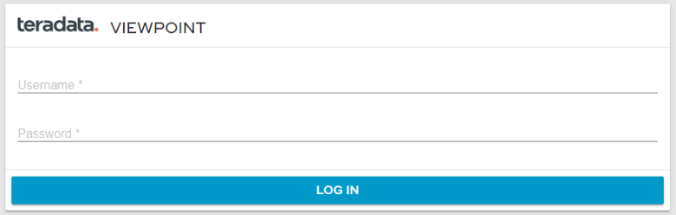 Click “Log in”You will be taken to a blank VIEWPOINT page. Click “Add Content” in the upper right corner. 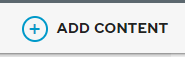 On this page, you may search for content or click on the content available to you.Find SQL Scratchpad, click it, and add it to your homepage. 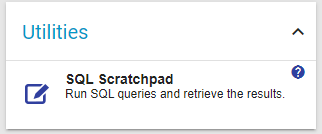 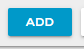 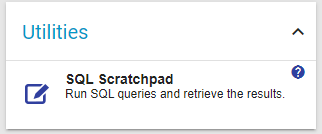 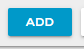 Adding SQL Scratchpad will allow you to execute SQL queries on the Teradata datasets available to you through the University of Arkansas.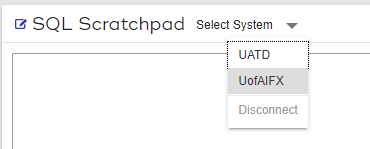 Click “Select System” beside the title “SQL Scratchpad” and then click “UofAIFX”.Selecting this allows you to query from the University of Arkansas Teradata system.Enter your University of Arkansas username and password once more into the pop-up box. 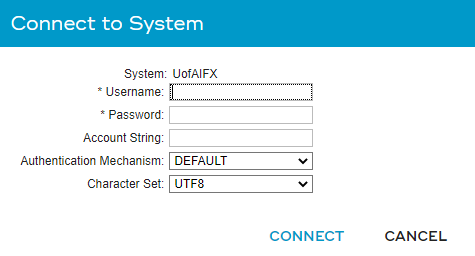 If the pop-up box goes away, your username and password entry is successful. You can ignore the fields “Account String”, “Authentication Mechanism”, and “Character Set”.Click “Load” and then “Insert Object” to find your desired database.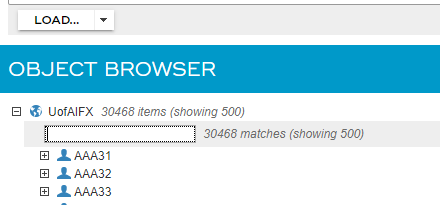 We will be querying from “db_watson” for this example. Your account may not have access to view db_watson. Your instructor can provide your authorized datasets that can be used for this tutorial. You can find this using the search function available. Once you find db_watson, you can explore the tables that reside under this database and the associated views, if applicable.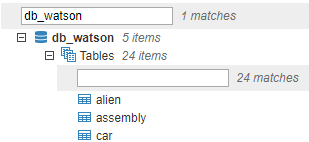 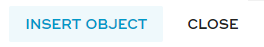 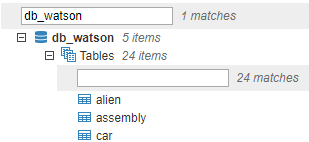 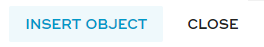 Click on the table you want to query and select “Insert Object” below. In this case, we will be querying db_watson.alien. The above box will be filled with the database name followed by the table name with a “.” in between. We will alter this to be an appropriate SQL statement.Type “SELECT * FROM” before the populated content and then click “Run”. 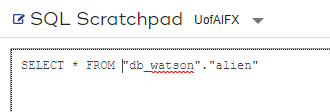 SQL Scratchpad will show you the query typed and the results from that query including the column names and data rows. You can also click the “SQL” tab beside “Results” to see the specific SQL statement used to generate those results.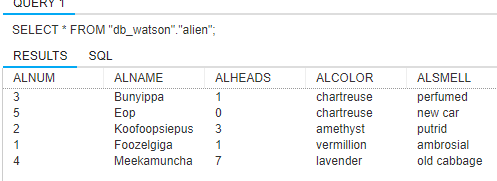 Step 3: Using VMwareFor those students and faculty needed to use Teradata Studio, you will need to gain this access through the Walton Enterprise System virtual desktop – VMware. You can install VMware on your local desktop or use the browser version to access your remote desktop. All accounts using Teradata Viewpoint are also granted access to VMware using the same credentials. Either the downloaded VMware or browser version are acceptable and provide you with the same access. Faculty and students will need to use VMware to access Teradata Studio.Refer to the document “VMware Guide via Windows Client” to view the tutorial on how to download, install, and use VMware on your computer.Refer to the document “VMware Guide via Browser” to view the tutorial on how to access VMware through your browser.Step 4: Teradata StudioAccessingTeradata Studio is a more robust application used to access the Teradata IntelliFlex system. Teradata Studio will be the main faculty and students’ point of access unless using ViewPoint in order to learn SQL. There will be limited support for Teradata SQL Assistant (another application from Teradata) through the end of 2020. Teradata SQL Assistant will be phased out at the end of 2020.On your desktop, you will see the Teradata Studio icon.Double click the Teradata Studio icon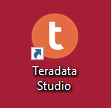 Teradata Studio will open. If you have logged in before, Teradata Studio may prompt you for your password to the University of Arkansas IntelliFlex system. Please enter your password given by your professor. If you have not logged in before, you will be prompted with a Quick Tour which you may go through if you wish. After clicking out of the Quick Tour, you will be prompted to create a connection profile.Select “Teradata” from the Connection Profile window and click “Next”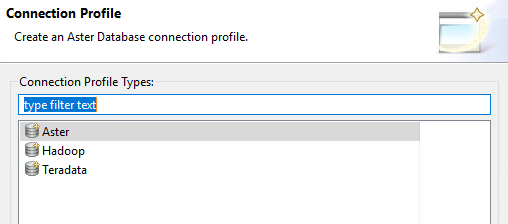 After clicking next, you will be prompted with a new window, “Specify a Driver and Connection Details”Specify the drive and connection details by entering in the database server name, and your username and password given to you by your professor.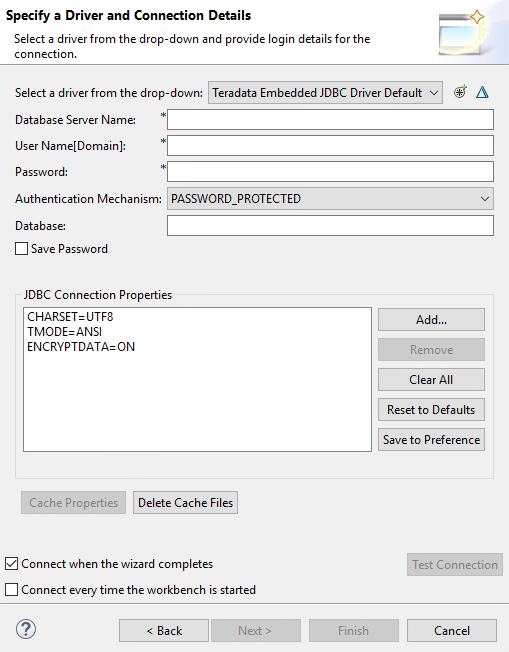 Database Server Name: uofaifx.walton.uark.eduUser Name(Domain): (your username)Password: (your password)If you are faculty, your username and password are given by the University of Arkansas through the request system. If you are a student, your professor will give you a dedicated username and password.You may leave the rest of the dialog boxes blank. Once in Teradata Studio, you will see several different features of the application with which you can get familiar. The next three sections (Navigating, Executing Queries and Batch Loading) will help you get familiar with Teradata Studio. NavigatingThis section explains how to navigate around Teradata Studio. We will explore how to manage queries and add and remove databases.View the Data Source Explorer on the left. 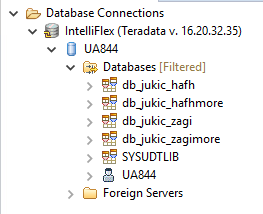 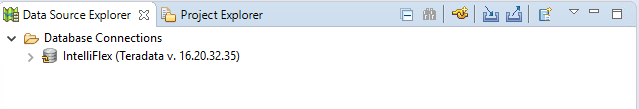 This will show you the databases you can view in the Database Connections folder. You can explore which databases are available to you, and expand the Intelliflex (Teradata v 16.20.32.35) icon to see the databases set up for you. For example, this student (UA844) can see their connections from the IntelliFlex dropdown. This student’s databases are filtered, a feature which is shown in the next step.Right click on the “Databases” folder and select “Filter”. 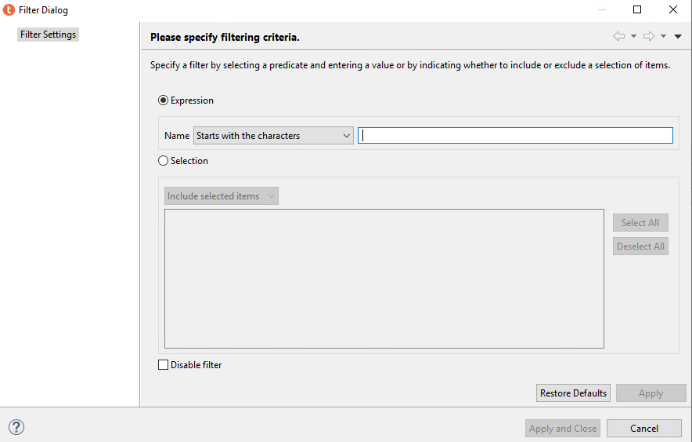 You are free to filter to any database by typing an expression. This is also how you “add” and “remove” databases from your view in Teradata Studio. Filter to view the preferred databases and remove the database from the filter to remove it from view and from your dropdown.There are two methods to filtering. First, you can filter to include only what you type, such as selecting “Starts with the characters” and then type “db_wat” to return “db_watson”. Doing this a second time will negate previous filters, not add to your current filters. Other methods for the expression include any phrase shown in this picture. These will help narrow down a selection to something specific without going through individual databases.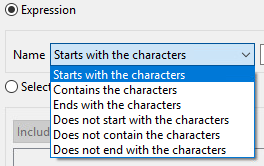 You may also select the “Selection” circle and select from the generated list in the dialog box below. This may take a while to load.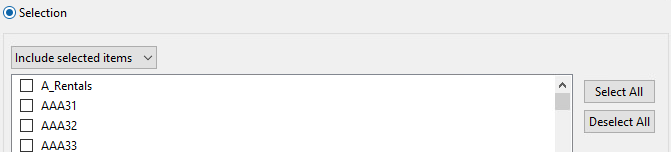 You may also disable the filter if you do not which to have this folder filtered anymore. 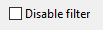 Expand your preferred database. For this example, we will use “db_watson” 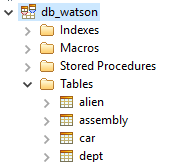 Expand the tables folder. This shows all of the existing tables in the database you selected. In this example, we can see that the database “db_watson” has tables titled “alien”, “assembly”, “car”, “dept”, and more that are not listed here. We will now explore individual tables.Expand a table of your choice and expand the Columns folder for that table. 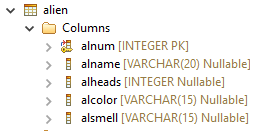 In this case we can see that the “alien” table has five columns that reside in the table. Each of these columns are defined by a data type (e.g., integer, varchar, etc.), a data length (e.g., 20, 15, etc.), and whether the field can be null. Executing QueriesExecuting SQL queries is the same for faculty and students. We advise that faculty execute queries on their databases to ensure correct data, and student execute queries on their databases to ensure they have SELECT access to the desired databases.Navigate to the SQL Editor in Teradata Studio, and click on the dialog box below. 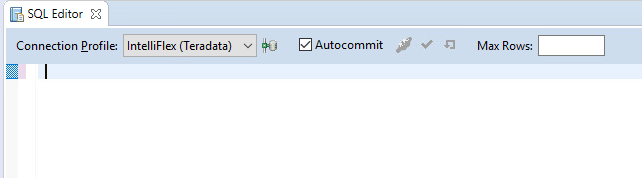 Verify that the Connection Profile says “IntelliFlex (Teradata)”.Define the maximum number of rows of data to be returned, if desired.Defining the maximum number of rows to be returned can be useful if you would like to execute a query faster if there is a lot of data that will be queried, or to have a quick view of how the data is organized in the table being queried.Type “SELECT * FROM db_watson.alien into the SQL EditorPress F5 to execute the commandThis SQL statement will select all of the data available in the “alien” table from the database “db_watson”. The results will be shown in the Teradata Result Set Viewer below the SQL Editor. 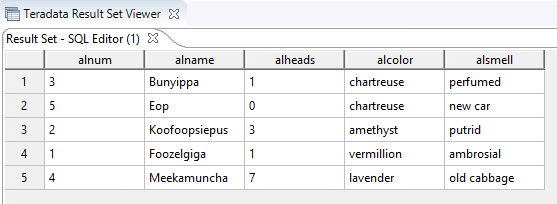 To see your SQL history, or all of the SQL commands you have executed during your Teradata Studio session, view the Teradata SQL History area below the Teradata Result Set Viewer.View your SQL history in the Teradata SQL History section of Teradata Studio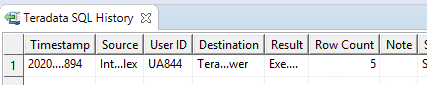 This section contains important information about the SQL statements you’ve executed or attempted to execute. In this example, we can see our “UA844” ID executed the above query, the result (successful or not), how many rows were in our result (Row Count), and other information. If a SQL command does not execute properly, the error will be explained in the Result column.Step 5: Batch Loading Data Using Database ScriptsTeradata University for Academics provides database scripts to copy the database structure and data into student perm spaces. Students can copy and paste these scripts into Teradata Studio or Viewpoint and execute the queries to create databases and import data quickly.Navigate to the next section of this document (Step 5a), Textbook Dataset Scripts.Locate the textbook that your instructor has picked for your class. Under the textbook name, there may be several dataset names followed by their respective scripts. These can be used to insert the database structure and data into your own database. If your textbook is not listed, your instructor may be using another dataset than those listed. For this example, we will look at “db_watson”.Scroll down and view “db_watson”. The script can be copied and pasted into Teradata Studio or ViewPoint and executed as mentioned above. Below, you can find the scripts that the University of Arkansas supports.Step 5a: Textbook Database ScriptsElmasri, R. & Navathe, S.Fundamentals of Database Systems (6e)db_company_elmasriCREATE TABLE DEPARTMENT AS db_company_elmasri.DEPARTMENT WITH NO DATA;CREATE TABLE DEPENDENT AS db_company_elmasri.DEPENDENT WITH NO DATA;CREATE TABLE DEPT_LOCATIONS AS db_company_elmasri.DEPT_LOCATIONS WITH NO DATA;CREATE TABLE EMPLOYEE AS db_company_elmasri.EMPLOYEE WITH NO DATA;CREATE TABLE PROJECT AS db_company_elmasri.PROJECT WITH NO DATA;CREATE TABLE WORKS_ON AS db_company_elmasri.WORKS_ON WITH NO DATA;INSERT INTO DEPARTMENT SELECT * FROM db_company_elmasri.DEPARTMENT;INSERT INTO DEPENDENT SELECT * FROM db_company_elmasri.DEPENDENT;INSERT INTO DEPT_LOCATIONS SELECT * FROM db_company_elmasri.DEPT_LOCATIONS;INSERT INTO EMPLOYEE SELECT * FROM db_company_elmasri.EMPLOYEE;INSERT INTO PROJECT SELECT * FROM db_company_elmasri.PROJECT;INSERT INTO WORKS_ON SELECT * FROM db_company_elmasri.WORKS_ON;COLLECT STATISTICS ON DEPARTMENT INDEX (Dnumber);COLLECT STATISTICS ON DEPENDENT INDEX (Essn);COLLECT STATISTICS ON DEPT_LOCATIONS INDEX (Dnumber);COLLECT STATISTICS ON EMPLOYEE INDEX (Ssn);COLLECT STATISTICS ON PROJECT INDEX (Pnumber);COLLECT STATISTICS ON WORKS_ON INDEX (Essn);Gillenson, M.Fundamentals of Database Management Systems (2e)db_fdms_hclCREATE TABLE CRUISE AS db_fdms_hcl.CRUISE WITH NO DATA;CREATE TABLE PASSENGER AS db_fdms_hcl.PASSENGER WITH NO DATA;CREATE TABLE PORT AS db_fdms_hcl.PORT WITH NO DATA;CREATE TABLE SHIP AS db_fdms_hcl.SHIP WITH NO DATA;CREATE TABLE VISIT AS db_fdms_hcl.VISIT WITH NO DATA;CREATE TABLE VOYAGE AS db_fdms_hcl.VOYAGE WITH NO DATA;INSERT INTO CRUISE SELECT * FROM db_fdms_hcl.CRUISE;INSERT INTO PASSENGER SELECT * FROM db_fdms_hcl.PASSENGER;INSERT INTO PORT SELECT * FROM db_fdms_hcl.PORT;INSERT INTO SHIP SELECT * FROM db_fdms_hcl.SHIP;INSERT INTO VISIT SELECT * FROM db_fdms_hcl.VISIT;INSERT INTO VOYAGE SELECT * FROM db_fdms_hcl.VOYAGE;COLLECT STATISTICS ON CRUISE INDEX (CRUISENUM);COLLECT STATISTICS ON PASSENGER INDEX (PASSENGERNUM);COLLECT STATISTICS ON PORT INDEX (PORTNAME);COLLECT STATISTICS ON SHIP INDEX (SHIPNUM);COLLECT STATISTICS ON VISIT INDEX (CRUISENUM);COLLECT STATISTICS ON VOYAGE INDEX (PASSENGERNUM);Pratt, P.A Guide to SQL (7e)db_gts_ppCREATE TABLE CUSTOMER AS db_gts_pp.CUSTOMER WITH NO DATA;CREATE TABLE ORDERS AS db_gts_pp.ORDERS WITH NO DATA;CREATE TABLE ORDER_LINE AS db_gts_pp.ORDER_LINE WITH NO DATA;CREATE TABLE PART AS db_gts_pp.PART WITH NO DATA;CREATE TABLE REP AS db_gts_pp.REP WITH NO DATA;INSERT INTO CUSTOMER SELECT * FROM db_gts_pp.CUSTOMER;INSERT INTO ORDERS SELECT * FROM db_gts_pp.ORDERS;INSERT INTO ORDER_LINE SELECT * FROM db_gts_pp.ORDER_LINE;INSERT INTO PART SELECT * FROM db_gts_pp.PART;INSERT INTO REP SELECT * FROM db_gts_pp.REP;COLLECT STATISTICS ON CUSTOMER INDEX (CUSTOMER_NUM);COLLECT STATISTICS ON ORDERS INDEX (ORDER_NUM);COLLECT STATISTICS ON ORDER_LINE INDEX (ORDER_NUM, PART_NUM);COLLECT STATISTICS ON PART INDEX (PART_NUM);COLLECT STATISTICS ON REP INDEX (REP_NUM);Jukic, N., Vrbsky, S., & Nestorov, S.Database Systems: Introduction to Databases and Data Warehouses (1e)db_jukic_hafhCREATE TABLE manager(	managerid   	CHAR(4)		NOT NULL,  	mfname		VARCHAR(15) 	NOT NULL,	mlname		VARCHAR(15) 	NOT NULL,	mbdate		DATE		NOT NULL,	msalary		NUMERIC(9,2) 	NOT NULL,	mbonus		NUMERIC(9,2),	mresbuildingid	CHAR(3),			PRIMARY KEY (managerid) );CREATE TABLE managerphone(	managerid   	CHAR(4)		NOT NULL,  	mphone		CHAR(11) 	NOT NULL,	PRIMARY KEY (managerid, mphone), 	FOREIGN KEY (managerid) REFERENCES manager(managerid) );CREATE TABLE building(	buildingid	CHAR(3)		NOT NULL,	bnooffloors	INT		NOT NULL,  	bmanagerid   	CHAR(4)		NOT NULL,	PRIMARY KEY (buildingid),	FOREIGN KEY (bmanagerid) REFERENCES manager(managerid) );CREATE TABLE inspector(	insid		CHAR(3) 	NOT NULL,   	insname		VARCHAR(15) 	NOT NULL,	PRIMARY KEY (insid) );CREATE TABLE inspecting(	insid		CHAR(3) 	NOT NULL,  	buildingid	CHAR(3)		NOT NULL,	datelast	DATE		NOT NULL,	datenext	DATE		NOT NULL,	PRIMARY KEY (insid, buildingid),	FOREIGN KEY (insid) REFERENCES inspector(insid),	FOREIGN KEY (buildingid) REFERENCES building(buildingid) );CREATE TABLE corpclient(	ccid   		CHAR(4)		NOT NULL,   	ccname		VARCHAR(25) 	NOT NULL,	ccindustry	VARCHAR(25) 	NOT NULL,	cclocation	VARCHAR(25) 	NOT NULL,	ccidreferredby	CHAR(4),	PRIMARY KEY (ccid),	UNIQUE (ccname),  	FOREIGN KEY (ccidreferredby) REFERENCES corpclient(ccid) );CREATE TABLE apartment(	buildingid   	CHAR(3) 	NOT NULL,  	aptno		CHAR(5) 	NOT NULL,	anoofbedrooms  	INT		NOT NULL,	ccid   		CHAR(4),	PRIMARY KEY (buildingid, aptno),	FOREIGN KEY (buildingid) REFERENCES building(buildingid),	FOREIGN KEY (ccid) REFERENCES corpclient(ccid) );CREATE TABLE staffmember(	smemberid   	CHAR(4) 	NOT NULL,   	smembername	VARCHAR(15) 	NOT NULL,	PRIMARY KEY (smemberid) );CREATE TABLE cleaning(	buildingid   	CHAR(3) 	NOT NULL,   	aptno		CHAR(5) 	NOT NULL,	smemberid   	CHAR(4) 	NOT NULL,		CONSTRAINT cleaningpk PRIMARY KEY (buildingid, aptno, smemberid  ),	CONSTRAINT cleaningfk FOREIGN KEY (buildingid, aptno) 	REFERENCES apartment(buildingid, aptno)  );INSERT INTO manager VALUES ('M12', 'Boris', 'Grant', '1980-06-20', 60000, null, null);INSERT INTO manager VALUES ('M23', 'Austin', 'Lee', '1975-10-30', 50000, 5000, null);INSERT INTO manager VALUES ('M34', 'George', 'Sherman',	'1976-01-11', 52000, 2000, null);INSERT INTO managerphone VALUES ('M12','555-2222');INSERT INTO managerphone VALUES ('M12','555-3232');INSERT INTO managerphone VALUES ('M23','555-9988');INSERT INTO managerphone VALUES ('M34','555-9999');INSERT INTO building VALUES ('B1', '5', 'M12');INSERT INTO building VALUES ('B2', '6', 'M23');INSERT INTO building VALUES ('B3', '4', 'M23');INSERT INTO building VALUES ('B4', '4', 'M34');INSERT INTO inspector VALUES ('I11', 'Jane');INSERT INTO inspector VALUES ('I22', 'Niko');INSERT INTO inspector VALUES ('I33', 'Mick');INSERT INTO inspecting VALUES ('I11','B1','2012-05-15','2013-05-14');INSERT INTO inspecting VALUES ('I11','B2','2013-02-17','2013-05-17');INSERT INTO inspecting VALUES ('I22','B2','2013-02-17','2013-05-17');INSERT INTO inspecting VALUES ('I22','B3','2013-01-11','2014-01-11');INSERT INTO inspecting VALUES ('I33','B3','2013-01-12','2014-01-12');INSERT INTO inspecting VALUES ('I33','B4','2013-01-11','2014-01-11');INSERT INTO corpclient VALUES ('C111', 'BlingNotes', 'Music', 'Chicago', null);INSERT INTO corpclient VALUES ('C222', 'SkyJet', 'Airline', 'Oak Park', 'C111');INSERT INTO corpclient VALUES ('C777', 'WindyCT', 'Music', 'Chicago', 'C222');INSERT INTO corpclient VALUES ('C888', 'SouthAlps', 'Sports', 'Rosemont', 'C777');INSERT INTO apartment VALUES ('B1', '21', 1, 'C111');INSERT INTO apartment VALUES ('B1', '41', 1, null);INSERT INTO apartment VALUES ('B2', '11', 2, 'C222');INSERT INTO apartment VALUES ('B2', '31', 2, null);INSERT INTO apartment VALUES ('B3', '11', 2, 'C777');INSERT INTO apartment VALUES ('B4', '11', 2, 'C777');INSERT INTO staffmember VALUES ('5432', 'Brian');INSERT INTO staffmember VALUES ('9876', 'Boris');INSERT INTO staffmember VALUES ('7652', 'Caroline');INSERT INTO cleaning VALUES ('B1', '21', '5432');INSERT INTO cleaning VALUES ('B1', '41', '9876');INSERT INTO cleaning VALUES ('B2', '31', '5432');INSERT INTO cleaning VALUES ('B2', '11', '9876');INSERT INTO cleaning VALUES ('B3', '11', '5432');INSERT INTO cleaning VALUES ('B4', '11', '7652');UPDATE manager SET mresbuildingid = 'B1' WHERE managerid = 'M12';UPDATE manager SET mresbuildingid = 'B2' WHERE managerid = 'M23';UPDATE manager SET mresbuildingid = 'B4' WHERE managerid = 'M34';db_jukic_hafhmoreCREATE TABLE manager(	managerid   	CHAR(4)		NOT NULL,  	mfname		VARCHAR(15) 	NOT NULL,	mlname		VARCHAR(15) 	NOT NULL,	mbdate		DATE		NOT NULL,	msalary		NUMERIC(9,2) 	NOT NULL,	mbonus		NUMERIC(9,2),	mresbuildingid	CHAR(3),			PRIMARY KEY (managerid) );CREATE TABLE managerphone(	managerid   	CHAR(4)		NOT NULL,  	mphone		CHAR(11) 	NOT NULL,	PRIMARY KEY (managerid, mphone), 	FOREIGN KEY (managerid) REFERENCES manager(managerid) );CREATE TABLE building(	buildingid	CHAR(3)		NOT NULL,	bnooffloors	INT		NOT NULL,  	bmanagerid   	CHAR(4)		NOT NULL,	PRIMARY KEY (buildingid),	FOREIGN KEY (bmanagerid) REFERENCES manager(managerid) );CREATE TABLE inspector(	insid		CHAR(3) 	NOT NULL,   	insname		VARCHAR(15) 	NOT NULL,	PRIMARY KEY (insid) );CREATE TABLE inspecting(	insid		CHAR(3) 	NOT NULL,  	buildingid	CHAR(3)		NOT NULL,	datelast	DATE		NOT NULL,	datenext	DATE		NOT NULL,	PRIMARY KEY (insid, buildingid),	FOREIGN KEY (insid) REFERENCES inspector(insid),	FOREIGN KEY (buildingid) REFERENCES building(buildingid) );CREATE TABLE corpclient(	ccid   		CHAR(4)		NOT NULL,   	ccname		VARCHAR(25) 	NOT NULL,	ccindustry	VARCHAR(25) 	NOT NULL,	cclocation	VARCHAR(25) 	NOT NULL,	ccidreferredby	CHAR(4),	PRIMARY KEY (ccid),	UNIQUE (ccname),  	FOREIGN KEY (ccidreferredby) REFERENCES corpclient(ccid) );CREATE TABLE apartment(	buildingid   	CHAR(3) 	NOT NULL,  	aptno		CHAR(5) 	NOT NULL,	anoofbedrooms  	INT		NOT NULL,	ccid   		CHAR(4),	PRIMARY KEY (buildingid, aptno),	FOREIGN KEY (buildingid) REFERENCES building(buildingid),	FOREIGN KEY (ccid) REFERENCES corpclient(ccid) );CREATE TABLE staffmember(	smemberid   	CHAR(4) 	NOT NULL,   	smembername	VARCHAR(15) 	NOT NULL,	PRIMARY KEY (smemberid) );CREATE TABLE cleaning(	buildingid   	CHAR(3) 	NOT NULL,   	aptno		CHAR(5) 	NOT NULL,	smemberid   	CHAR(4) 	NOT NULL,		CONSTRAINT cleaningpk PRIMARY KEY (buildingid, aptno, smemberid  ),	CONSTRAINT cleaningfk FOREIGN KEY (buildingid, aptno) 	REFERENCES apartment(buildingid, aptno)  );INSERT INTO manager VALUES ('M12', 'Boris', 'Grant', '1980-06-20', 60000, null, null);INSERT INTO manager VALUES ('M23', 'Austin', 'Lee', '1975-10-30', 50000, 5000, null);INSERT INTO manager VALUES ('M34', 'George', 'Sherman',	'1976-01-11', 52000, 2000, null);INSERT INTO manager VALUES ('M45','Mariana','Gonzalez','1980-12-27',54000,null,null);INSERT INTO manager VALUES ('M56','Fiona', 'Keane','1977-10-04',57000,2000,null);INSERT INTO manager VALUES ('M67','Alexander','Sanborn','1953-08-17',62000,3000,null);INSERT INTO managerphone VALUES ('M12','555-2222');INSERT INTO managerphone VALUES ('M12','555-3232');INSERT INTO managerphone VALUES ('M23','555-9988');INSERT INTO managerphone VALUES ('M34','555-9999');INSERT INTO managerphone VALUES ('M34','555-1003');INSERT INTO managerphone VALUES ('M45','555-1216');INSERT INTO managerphone VALUES ('M56','555-5180');INSERT INTO managerphone VALUES ('M67','555-6767');INSERT INTO managerphone VALUES ('M67','555-1327');INSERT INTO managerphone VALUES ('M67','555-3794');INSERT INTO building VALUES ('B1','5','M12');INSERT INTO building VALUES ('B2','6','M23');INSERT INTO building VALUES ('B3','4','M23');INSERT INTO building VALUES ('B4','4','M34');INSERT INTO building VALUES ('B5','3','M45');INSERT INTO building VALUES ('B6','3','M45');INSERT INTO building VALUES ('B7','2','M56');INSERT INTO building VALUES ('B8','4','M67');INSERT INTO building VALUES ('B9','3','M67');INSERT INTO inspector VALUES ('I11','Jane');INSERT INTO inspector VALUES ('I22','Niko');INSERT INTO inspector VALUES ('I33','Mick');INSERT INTO inspector VALUES ('I44','Bianca');INSERT INTO inspector VALUES ('I55','Sergei');INSERT INTO inspecting VALUES ('I11','B1','2012-05-15','2013-05-14');INSERT INTO inspecting VALUES ('I11','B2','2013-02-17','2013-05-17');INSERT INTO inspecting VALUES ('I11','B7','2012-04-08','2013-04-08');INSERT INTO inspecting VALUES ('I22','B2','2013-02-17','2013-05-17');INSERT INTO inspecting VALUES ('I22','B3','2013-01-11','2014-01-11');INSERT INTO inspecting VALUES ('I22','B8','2013-03-19','2014-03-19');INSERT INTO inspecting VALUES ('I33','B3','2013-01-12','2014-01-12');INSERT INTO inspecting VALUES ('I33','B4','2013-01-11','2014-01-11');INSERT INTO inspecting VALUES ('I33','B9','2013-05-12','2014-05-12');INSERT INTO inspecting VALUES ('I44','B4','2013-01-11','2014-01-11');INSERT INTO inspecting VALUES ('I44','B5','2013-07-23','2014-07-23');INSERT INTO inspecting VALUES ('I55','B5','2013-08-15','2014-08-15');INSERT INTO inspecting VALUES ('I55','B6','2013-07-26','2014-07-26');INSERT INTO corpclient VALUES ('C111','BlingNotes','Music','Chicago',null);INSERT INTO corpclient VALUES ('C222','SkyJet','Airline','Oak Park','C111');INSERT INTO corpclient VALUES ('C333','Xilerate','Sports','Chicago',null);INSERT INTO corpclient VALUES ('C444','NanoCorp','Broadcasting','Rosemont','C111');INSERT INTO corpclient VALUES ('C555','EntertainUs','Broadcasting','Oak Brook',null);INSERT INTO corpclient VALUES ('C666','DelishInc','Food Service','Oak Brook','C444');INSERT INTO corpclient VALUES ('C777','WindyCT','Music','Chicago','C222');INSERT INTO corpclient VALUES ('C888','SouthAlps','Sports','Rosemont','C777');INSERT INTO corpclient VALUES ('C999','CommuteAir','Airline','Oak Brook','C111');INSERT INTO apartment VALUES ('B1','11',1,'C111');INSERT INTO apartment VALUES ('B1','21',1,'C111');INSERT INTO apartment VALUES ('B1','31',1,'C333');INSERT INTO apartment VALUES ('B1','41',1,null);INSERT INTO apartment VALUES ('B1','51',1,null);INSERT INTO apartment VALUES ('B2','11',2,'C222');INSERT INTO apartment VALUES ('B2','21',2,'C222');INSERT INTO apartment VALUES ('B2','31',2,null);INSERT INTO apartment VALUES ('B2','41',2,null);INSERT INTO apartment VALUES ('B2','51',2,'C111');INSERT INTO apartment VALUES ('B2','61',2,'C111');INSERT INTO apartment VALUES ('B3','11',2,'C777');INSERT INTO apartment VALUES ('B3','21',2,'C777');INSERT INTO apartment VALUES ('B3','31',2,'C555');INSERT INTO apartment VALUES ('B3','41',2,'C555');INSERT INTO apartment VALUES ('B4','11',2,'C777');INSERT INTO apartment VALUES ('B4','21',2,'C777');INSERT INTO apartment VALUES ('B4','31',2,'C222');INSERT INTO apartment VALUES ('B4','41',2,'C222');INSERT INTO apartment VALUES ('B5','11',3,'C555');INSERT INTO apartment VALUES ('B5','21',3,null);INSERT INTO apartment VALUES ('B5','31',3,'C111');INSERT INTO apartment VALUES ('B6','11',1,'C111');INSERT INTO apartment VALUES ('B6','12',1,'C111');INSERT INTO apartment VALUES ('B6','21',1,'C444');INSERT INTO apartment VALUES ('B6','22',1,'C444');INSERT INTO apartment VALUES ('B6','31',1,'C555');INSERT INTO apartment VALUES ('B6','32',1,'C333');INSERT INTO apartment VALUES ('B7','11',3,'C999');INSERT INTO apartment VALUES ('B7','12',3,'C999');INSERT INTO apartment VALUES ('B7','13',3,'C999');INSERT INTO apartment VALUES ('B7','21',3,null);INSERT INTO apartment VALUES ('B7','22',3,'C222');INSERT INTO apartment VALUES ('B7','23',3,'C111');INSERT INTO apartment VALUES ('B8','11',2,'C777');INSERT INTO apartment VALUES ('B8','12',2,'C777');INSERT INTO apartment VALUES ('B8','21',2,'C444');INSERT INTO apartment VALUES ('B8','22',2,'C444');INSERT INTO apartment VALUES ('B8','31',2,null);INSERT INTO apartment VALUES ('B8','32',2,null);INSERT INTO apartment VALUES ('B8','41',2,'C666');INSERT INTO apartment VALUES ('B8','42',2,'C666');INSERT INTO apartment VALUES ('B9','11',2,'C111');INSERT INTO apartment VALUES ('B9','21',2,'C222');INSERT INTO apartment VALUES ('B9','31',2,'C222');INSERT INTO staffmember VALUES ('5432','Brian');INSERT INTO staffmember VALUES ('9876','Boris');INSERT INTO staffmember VALUES ('7652','Caroline');INSERT INTO staffmember VALUES ('2537','Howard');INSERT INTO staffmember VALUES ('3984','Luis');INSERT INTO staffmember VALUES ('4196','Arthur');INSERT INTO staffmember VALUES ('8467','Mariana');INSERT INTO staffmember VALUES ('1028','Franz');INSERT INTO cleaning VALUES ('B1','11','5432');INSERT INTO cleaning VALUES ('B1','21','5432');INSERT INTO cleaning VALUES ('B1','31','5432');INSERT INTO cleaning VALUES ('B1','41','9876');INSERT INTO cleaning VALUES ('B1','51','9876');INSERT INTO cleaning VALUES ('B2','11','9876');INSERT INTO cleaning VALUES ('B2','21','9876');INSERT INTO cleaning VALUES ('B2','31','5432');INSERT INTO cleaning VALUES ('B2','41','5432');INSERT INTO cleaning VALUES ('B2','51','1028');INSERT INTO cleaning VALUES ('B2','61','1028');INSERT INTO cleaning VALUES ('B3','11','5432');INSERT INTO cleaning VALUES ('B3','21','5432');INSERT INTO cleaning VALUES ('B3','31','8467');INSERT INTO cleaning VALUES ('B3','41','8467');INSERT INTO cleaning VALUES ('B4','11','7652');INSERT INTO cleaning VALUES ('B4','21','7652');INSERT INTO cleaning VALUES ('B4','31','7652');INSERT INTO cleaning VALUES ('B4','41','7652');INSERT INTO cleaning VALUES ('B5','11','9876');INSERT INTO cleaning VALUES ('B5','11','3984');INSERT INTO cleaning VALUES ('B5','21','9876');INSERT INTO cleaning VALUES ('B5','21','3984');INSERT INTO cleaning VALUES ('B5','31','9876');INSERT INTO cleaning VALUES ('B5','31','3984');INSERT INTO cleaning VALUES ('B6','11','3984');INSERT INTO cleaning VALUES ('B6','12','3984');INSERT INTO cleaning VALUES ('B6','21','2537');INSERT INTO cleaning VALUES ('B6','22','2537');INSERT INTO cleaning VALUES ('B6','31','2537');INSERT INTO cleaning VALUES ('B6','32','2537');INSERT INTO cleaning VALUES ('B7','11','4196');INSERT INTO cleaning VALUES ('B7','11','8467');INSERT INTO cleaning VALUES ('B7','12','4196');INSERT INTO cleaning VALUES ('B7','12','8467');INSERT INTO cleaning VALUES ('B7','13','4196');INSERT INTO cleaning VALUES ('B7','13','8467');INSERT INTO cleaning VALUES ('B7','21','3984');INSERT INTO cleaning VALUES ('B7','21','2537');INSERT INTO cleaning VALUES ('B7','22','3984');INSERT INTO cleaning VALUES ('B7','22','2537');INSERT INTO cleaning VALUES ('B7','23','3984');INSERT INTO cleaning VALUES ('B7','23','2537');INSERT INTO cleaning VALUES ('B8','11','7652');INSERT INTO cleaning VALUES ('B8','12','7652');INSERT INTO cleaning VALUES ('B8','21','1028');INSERT INTO cleaning VALUES ('B8','22','1028');INSERT INTO cleaning VALUES ('B8','31','1028');INSERT INTO cleaning VALUES ('B8','32','1028');INSERT INTO cleaning VALUES ('B8','41','4196');INSERT INTO cleaning VALUES ('B8','42','4196');INSERT INTO cleaning VALUES ('B9','11','8467');INSERT INTO cleaning VALUES ('B9','21','8467');INSERT INTO cleaning VALUES ('B9','31','8467');UPDATE manager SET mresbuildingid = 'B1' WHERE managerid = 'M12';UPDATE manager SET mresbuildingid = 'B2' WHERE managerid = 'M23';UPDATE manager SET mresbuildingid = 'B4' WHERE managerid = 'M34';UPDATE manager SET mresbuildingid = 'B5' WHERE managerid = 'M45';UPDATE manager SET mresbuildingid = 'B7' WHERE managerid = 'M56';UPDATE manager SET mresbuildingid = 'B8' WHERE managerid = 'M67';db_jukic_zagiCREATE TABLE vendor(	vendorid   	CHAR(2)		NOT NULL,   	vendorname	VARCHAR(25) 	NOT NULL,	PRIMARY KEY (vendorid) );CREATE TABLE category(	categoryid  	CHAR(2) 	NOT NULL,   	categoryname 	VARCHAR(25) 	NOT NULL,	PRIMARY KEY (categoryid) );CREATE TABLE product(	productid  	CHAR(3) 	NOT NULL,   	productname	VARCHAR(25) 	NOT NULL,	productprice	NUMERIC (7,2) 	NOT NULL,	vendorid   	CHAR(2) 	NOT NULL,	categoryid 	CHAR(2) 	NOT NULL,	PRIMARY KEY (productid),	FOREIGN KEY (vendorid) REFERENCES vendor(vendorid),	FOREIGN KEY (categoryid) REFERENCES category(categoryid) );CREATE TABLE region(	regionid   	CHAR		NOT NULL,   	regionname	VARCHAR(25) 	NOT NULL,	PRIMARY KEY (regionid) );CREATE TABLE store(	storeid   	VARCHAR(3) 	NOT NULL,   	storezip	CHAR(5) 	NOT NULL,	regionid   	CHAR		NOT NULL,	PRIMARY KEY (storeid),FOREIGN KEY (regionid) REFERENCES region(regionid) );CREATE TABLE customer(	customerid	CHAR(7) 	NOT NULL,customername 		VARCHAR(15) 	NOT NULL,  	customerzip	CHAR(5) 	NOT NULL,	PRIMARY KEY (customerid) );CREATE TABLE salestransaction(	tid   		VARCHAR(8) 	NOT NULL,    	customerid	CHAR(7) 	NOT NULL,	storeid		VARCHAR(3) 	NOT NULL,	tdate		DATE		NOT NULL,	PRIMARY KEY (tid),FOREIGN KEY (customerid) REFERENCES 	customer(customerid),FOREIGN KEY (storeid) REFERENCES store(storeid));CREATE TABLE soldvia(	productid  	CHAR(3) 	NOT NULL,   	tid   		VARCHAR(8) 	NOT NULL, 	noofitems	INT		NOT NULL,	PRIMARY KEY (productid, tid),FOREIGN KEY (productid) REFERENCES product(productid),FOREIGN KEY (tid) REFERENCES salestransaction(tid) );INSERT INTO vendor VALUES ('PG','Pacifica Gear');INSERT INTO vendor VALUES ('MK','Mountain King');INSERT INTO category VALUES ('CP','Camping');INSERT INTO category VALUES ('FW','Footwear');INSERT INTO product VALUES ('1X1','Zzz Bag',100,'PG','CP');INSERT INTO product VALUES ('2X2','Easy Boot',70,'MK','FW');INSERT INTO product VALUES ('3X3','Cosy Sock',15,'MK','FW');INSERT INTO product VALUES ('4X4','Dura Boot',90,'PG','FW');INSERT INTO product VALUES ('5X5','Tiny Tent',150,'MK','CP');INSERT INTO product VALUES ('6X6','Biggy Tent',250,'MK','CP');INSERT INTO region VALUES ('C','Chicagoland');	INSERT INTO region VALUES ('T','Tristate');					INSERT INTO store VALUES ('S1','60600','C');			INSERT INTO store VALUES ('S2','60605','C');			INSERT INTO store VALUES ('S3','35400','T');				INSERT INTO customer VALUES ('1-2-333','Tina','60137');	INSERT INTO customer VALUES ('2-3-444','Tony','60611');	INSERT INTO customer VALUES ('3-4-555','Pam','35401');		INSERT INTO salestransaction VALUES ('T111','1-2-333','S1','2013-01-01');INSERT INTO salestransaction VALUES ('T222','2-3-444','S2','2013-01-01');INSERT INTO salestransaction VALUES ('T333','1-2-333','S3','2013-01-02');INSERT INTO salestransaction VALUES ('T444','3-4-555','S3','2013-01-02');INSERT INTO salestransaction VALUES ('T555','2-3-444','S3','2013-01-02');INSERT INTO soldvia VALUES ('1X1','T111',1);			INSERT INTO soldvia VALUES ('2X2','T222',1);			INSERT INTO soldvia VALUES ('3X3','T333',5);			INSERT INTO soldvia VALUES ('1X1','T333',1);INSERT INTO soldvia VALUES ('4X4','T444',1);	INSERT INTO soldvia VALUES ('2X2','T444',2);			INSERT INTO soldvia VALUES ('4X4','T555',4);INSERT INTO soldvia VALUES ('5X5','T555',2);INSERT INTO soldvia VALUES ('6X6','T555',1);db_jukic_zagimoreCREATE TABLE vendor(	vendorid   	CHAR(2)		NOT NULL,   	vendorname	VARCHAR(25) 	NOT NULL,	PRIMARY KEY (vendorid) );CREATE TABLE category(	categoryid  	CHAR(2) 	NOT NULL,   	categoryname 	VARCHAR(25) 	NOT NULL,	PRIMARY KEY (categoryid) );CREATE TABLE product(	productid  	CHAR(3) 	NOT NULL,   	productname	VARCHAR(25) 	NOT NULL,	productprice	NUMERIC (7,2) 	NOT NULL,	vendorid   	CHAR(2) 	NOT NULL,	categoryid 	CHAR(2) 	NOT NULL,	PRIMARY KEY (productid),	FOREIGN KEY (vendorid) REFERENCES vendor(vendorid),	FOREIGN KEY (categoryid) REFERENCES category(categoryid) );CREATE TABLE region(	regionid   	CHAR		NOT NULL,   	regionname	VARCHAR(25) 	NOT NULL,	PRIMARY KEY (regionid) );CREATE TABLE store(	storeid   	VARCHAR(3) 	NOT NULL,   	storezip	CHAR(5) 	NOT NULL,	regionid   	CHAR		NOT NULL,	PRIMARY KEY (storeid),FOREIGN KEY (regionid) REFERENCES region(regionid) );CREATE TABLE customer(	customerid	CHAR(7) 	NOT NULL,customername 		VARCHAR(15) 	NOT NULL,  	customerzip	CHAR(5) 	NOT NULL,	PRIMARY KEY (customerid) );CREATE TABLE salestransaction(	tid   		VARCHAR(8) 	NOT NULL,    	customerid	CHAR(7) 	NOT NULL,	storeid		VARCHAR(3) 	NOT NULL,	tdate		DATE		NOT NULL,	PRIMARY KEY (tid),FOREIGN KEY (customerid) REFERENCES 	customer(customerid),FOREIGN KEY (storeid) REFERENCES store(storeid));CREATE TABLE soldvia(	productid  	CHAR(3) 	NOT NULL,   	tid   		VARCHAR(8) 	NOT NULL, 	noofitems	INT		NOT NULL,	PRIMARY KEY (productid, tid),FOREIGN KEY (productid) REFERENCES product(productid),FOREIGN KEY (tid) REFERENCES salestransaction(tid) );INSERT INTO vendor VALUES ('PG','Pacifica Gear');INSERT INTO vendor VALUES ('MK','Mountain King');INSERT INTO vendor VALUES ('OA','Outdoor Adventures');INSERT INTO vendor VALUES ('WL','Wilderness Limited');INSERT INTO category VALUES ('CP','Camping');INSERT INTO category VALUES ('FW','Footwear');INSERT INTO category VALUES ('CL','Climbing');INSERT INTO category VALUES ('EL','Electronics');INSERT INTO category VALUES ('CY','Cycling');INSERT INTO product VALUES ('1X1','Zzz Bag',100,'PG','CP');INSERT INTO product VALUES ('2X2','Easy Boot',70,'MK','FW');INSERT INTO product VALUES ('3X3','Cosy Sock',15,'MK','FW');INSERT INTO product VALUES ('4X4','Dura Boot',90,'PG','FW');INSERT INTO product VALUES ('5X5','Tiny Tent',150,'MK','CP');INSERT INTO product VALUES ('6X6','Biggy Tent',250,'MK','CP');INSERT INTO product VALUES ('7X7','Hi-Tec GPS',300,'OA','EL');INSERT INTO product VALUES ('8X8','Power Pedals',20,'MK','CY');INSERT INTO product VALUES ('9X9','Trusty Rope',30,'WL','CL');INSERT INTO product VALUES ('1X2','Comfy Harness',150,'MK','CL');INSERT INTO product VALUES ('1X3','Sunny Charger',125,'OA','EL');INSERT INTO product VALUES ('1X4','Safe-T Helmet',40,'PG','CY');INSERT INTO product VALUES ('2X1','Mmm Stove',80,'WL','CP');INSERT INTO product VALUES ('2X3','Reflect-o Jacket',35,'PG','CY');INSERT INTO product VALUES ('2X4','Strongster Carribeaner',20,'MK','CL');INSERT INTO product VALUES ('3X1','Sleepy Pad',25,'WL','CP');INSERT INTO product VALUES ('3X2','Bucky Knife',60,'WL','CP');INSERT INTO product VALUES ('3X4','Treado Tire',30,'OA','CY');INSERT INTO product VALUES ('4X1','Slicky Tire',25,'OA','CY');INSERT INTO product VALUES ('4X2','Electra Compass',45,'MK','EL');INSERT INTO product VALUES ('4X3','Mega Camera',275,'WL','EL');INSERT INTO product VALUES ('5X1','Simple Sandal',50,'PG','FW');INSERT INTO product VALUES ('5X2','Action Sandal',70,'PG','FW');INSERT INTO product VALUES ('5X3','Luxo Tent',500,'OA','CP');INSERT INTO region VALUES ('C ','Chicagoland');INSERT INTO region VALUES ('T','Tristate');INSERT INTO region VALUES ('I','Indiana');INSERT INTO region VALUES ('N','North');INSERT INTO store VALUES ('S1','60600','C ');INSERT INTO store VALUES ('S2','60605','C');INSERT INTO store VALUES ('S3','35400','T');INSERT INTO store VALUES ('S4','60640','C');INSERT INTO store VALUES ('S5','46307','T');INSERT INTO store VALUES ('S6','47374','I');INSERT INTO store VALUES ('S7','47401','I');INSERT INTO store VALUES ('S8','55401','N');INSERT INTO store VALUES ('S9','54937','N');INSERT INTO store VALUES ('S10','60602','C');INSERT INTO store VALUES ('S11','46201','I');INSERT INTO store VALUES ('S12','55701','N');INSERT INTO store VALUES ('S13','60085','T');INSERT INTO store VALUES ('S14','53140','T');INSERT INTO customer VALUES ('1-2-333','Tina','60137');INSERT INTO customer VALUES ('2-3-444','Tony','60611');INSERT INTO customer VALUES ('3-4-555','Pam','35401');INSERT INTO customer VALUES ('4-5-666','Elly','47374');INSERT INTO customer VALUES ('5-6-777','Nora','60640');INSERT INTO customer VALUES ('6-7-888','Miles','60602');INSERT INTO customer VALUES ('7-8-999','Neil','55403');INSERT INTO customer VALUES ('8-9-000','Maggie','47401');INSERT INTO customer VALUES ('9-0-111','Ryan','46202');INSERT INTO customer VALUES ('0-1-222','Dan','55499');INSERT INTO salestransaction VALUES ('T111','1-2-333','S1','2013-01-01');INSERT INTO salestransaction VALUES ('T222','2-3-444','S2','2013-01-01');INSERT INTO salestransaction VALUES ('T333','1-2-333','S3','2013-01-02');INSERT INTO salestransaction VALUES ('T444','3-4-555','S3','2013-01-02');INSERT INTO salestransaction VALUES ('T555','2-3-444','S3','2013-01-02');INSERT INTO salestransaction VALUES ('T666','5-6-777','S10','2013-01-03');INSERT INTO salestransaction VALUES ('T777','6-7-888','S13','2013-01-03');INSERT INTO salestransaction VALUES ('T888','8-9-000','S4','2013-01-04');INSERT INTO salestransaction VALUES ('T999','4-5-666','S6','2013-01-04');INSERT INTO salestransaction VALUES ('T101','7-8-999','S12','2013-01-04');INSERT INTO salestransaction VALUES ('T202','0-1-222','S8','2013-01-04');INSERT INTO salestransaction VALUES ('T303','4-5-666','S6','2013-01-05');INSERT INTO salestransaction VALUES ('T404','8-9-000','S6','2013-01-05');INSERT INTO salestransaction VALUES ('T505','6-7-888','S14','2013-01-05');INSERT INTO salestransaction VALUES ('T606','0-1-222','S11','2013-01-06');INSERT INTO salestransaction VALUES ('T707','5-6-777','S4','2013-01-06');INSERT INTO salestransaction VALUES ('T808','7-8-999','S9','2013-01-06');INSERT INTO salestransaction VALUES ('T909','5-6-777','S4','2013-01-06');INSERT INTO salestransaction VALUES ('T011','8-9-000','S7','2013-01-07');INSERT INTO salestransaction VALUES ('T022','9-0-111','S5','2013-01-07');INSERT INTO soldvia VALUES ('1X1','T111',1);INSERT INTO soldvia VALUES ('2X2','T222',1);INSERT INTO soldvia VALUES ('3X3','T333',5);INSERT INTO soldvia VALUES ('1X1','T333',1);INSERT INTO soldvia VALUES ('4X4','T444',1);INSERT INTO soldvia VALUES ('2X2','T444',2);INSERT INTO soldvia VALUES ('4X4','T555',4);INSERT INTO soldvia VALUES ('5X5','T555',2);INSERT INTO soldvia VALUES ('6X6','T555',1);INSERT INTO soldvia VALUES ('7X7','T666',1);INSERT INTO soldvia VALUES ('9X9','T666',1);INSERT INTO soldvia VALUES ('1X3','T666',2);INSERT INTO soldvia VALUES ('8X8','T777',1);INSERT INTO soldvia VALUES ('1X4','T888',4);INSERT INTO soldvia VALUES ('2X3','T888',3);INSERT INTO soldvia VALUES ('9X9','T999',1);INSERT INTO soldvia VALUES ('1X2','T999',5);INSERT INTO soldvia VALUES ('8X8','T999',3);INSERT INTO soldvia VALUES ('1X3','T999',1);INSERT INTO soldvia VALUES ('1X2','T101',3);INSERT INTO soldvia VALUES ('1X4','T101',1);INSERT INTO soldvia VALUES ('2X4','T202',4);INSERT INTO soldvia VALUES ('9X9','T303',3);INSERT INTO soldvia VALUES ('1X4','T303',2);INSERT INTO soldvia VALUES ('2X1','T303',2);INSERT INTO soldvia VALUES ('3X1','T303',2);INSERT INTO soldvia VALUES ('2X4','T404',1);INSERT INTO soldvia VALUES ('2X3','T404',2);INSERT INTO soldvia VALUES ('2X2','T505',3);INSERT INTO soldvia VALUES ('3X2','T505',1);INSERT INTO soldvia VALUES ('2X1','T505',4);INSERT INTO soldvia VALUES ('2X4','T606',7);INSERT INTO soldvia VALUES ('3X1','T606',4);INSERT INTO soldvia VALUES ('2X2','T606',3);INSERT INTO soldvia VALUES ('3X4','T606',2);INSERT INTO soldvia VALUES ('4X4','T606',2);INSERT INTO soldvia VALUES ('3X2','T707',1);INSERT INTO soldvia VALUES ('3X4','T707',4);INSERT INTO soldvia VALUES ('4X1','T707',2);INSERT INTO soldvia VALUES ('5X3','T808',1);INSERT INTO soldvia VALUES ('4X2','T808',1);INSERT INTO soldvia VALUES ('2X2','T808',1);INSERT INTO soldvia VALUES ('4X3','T808',1);INSERT INTO soldvia VALUES ('3X3','T808',4);INSERT INTO soldvia VALUES ('4X2','T909',3);INSERT INTO soldvia VALUES ('6X6','T909',1);INSERT INTO soldvia VALUES ('3X3','T011',3);INSERT INTO soldvia VALUES ('4X3','T022',3);INSERT INTO soldvia VALUES ('2X2','T022',3);INSERT INTO soldvia VALUES ('5X1','T022',2);Hoffer, J., Prescott, M., & Topi, H.Modern Database Management (9e)db_pvfc9_stdCREATE TABLE CUSTOMER_T AS db_pvfc9_std.CUSTOMER_T WITH NO DATA;CREATE TABLE DOES_BUSINESS_IN_T AS db_pvfc9_std.DOES_BUSINESS_IN_T WITH NO DATA;CREATE TABLE EMPLOYEE_SKILLS_T AS db_pvfc9_std.EMPLOYEE_SKILLS_T WITH NO DATA;CREATE TABLE EMPLOYEE_T AS db_pvfc9_std.EMPLOYEE_T WITH NO DATA;CREATE TABLE ORDER_LINE_T AS db_pvfc9_std.ORDER_LINE_T WITH NO DATA;CREATE TABLE ORDER_T AS db_pvfc9_std.ORDER_T WITH NO DATA;CREATE TABLE PRODUCED_IN_T AS db_pvfc9_std.PRODUCED_IN_T WITH NO DATA;CREATE TABLE PRODUCT_LINE_T AS db_pvfc9_std.PRODUCT_LINE_T WITH NO DATA;CREATE TABLE PRODUCT_T AS db_pvfc9_std.PRODUCT_T WITH NO DATA;CREATE TABLE RAW_MATERIAL_T AS db_pvfc9_std.RAW_MATERIAL_T WITH NO DATA;CREATE TABLE SALESPERSON_T AS db_pvfc9_std.SALESPERSON_T WITH NO DATA;CREATE TABLE SKILL_T AS db_pvfc9_std.SKILL_T WITH NO DATA;CREATE TABLE SUPPLIES_T AS db_pvfc9_std.SUPPLIES_T WITH NO DATA;CREATE TABLE TERRITORY_T AS db_pvfc9_std.TERRITORY_T WITH NO DATA;CREATE TABLE USES_T AS db_pvfc9_std.USES_T WITH NO DATA;CREATE TABLE VENDOR_T AS db_pvfc9_std.VENDOR_T WITH NO DATA;CREATE TABLE WORKS_IN_T AS db_pvfc9_std.WORKS_IN_T WITH NO DATA;CREATE TABLE WORK_CENTER_T AS db_pvfc9_std.WORK_CENTER_T WITH NO DATA;INSERT INTO CUSTOMER_T SELECT * FROM db_pvfc9_std.CUSTOMER_T;INSERT INTO DOES_BUSINESS_IN_T SELECT * FROM db_pvfc9_std.DOES_BUSINESS_IN_T;INSERT INTO EMPLOYEE_SKILLS_T SELECT * FROM db_pvfc9_std.EMPLOYEE_SKILLS_T;INSERT INTO EMPLOYEE_T SELECT * FROM db_pvfc9_std.EMPLOYEE_T;INSERT INTO ORDER_LINE_T SELECT * FROM db_pvfc9_std.ORDER_LINE_T;INSERT INTO ORDER_T SELECT * FROM db_pvfc9_std.ORDER_T;INSERT INTO PRODUCED_IN_T SELECT * FROM db_pvfc9_std.PRODUCED_IN_T;INSERT INTO PRODUCT_LINE_T SELECT * FROM db_pvfc9_std.PRODUCT_LINE_T;INSERT INTO PRODUCT_T SELECT * FROM db_pvfc9_std.PRODUCT_T;INSERT INTO RAW_MATERIAL_T SELECT * FROM db_pvfc9_std.RAW_MATERIAL_T;INSERT INTO SALESPERSON_T SELECT * FROM db_pvfc9_std.SALESPERSON_T;INSERT INTO SKILL_T SELECT * FROM db_pvfc9_std.SKILL_T;INSERT INTO SUPPLIES_T SELECT * FROM db_pvfc9_std.SUPPLIES_T;INSERT INTO TERRITORY_T SELECT * FROM db_pvfc9_std.TERRITORY_T;INSERT INTO USES_T SELECT * FROM db_pvfc9_std.USES_T;INSERT INTO VENDOR_T SELECT * FROM db_pvfc9_std.VENDOR_T;INSERT INTO WORKS_IN_T SELECT * FROM db_pvfc9_std.WORKS_IN_T;INSERT INTO WORK_CENTER_T SELECT * FROM db_pvfc9_std.WORK_CENTER_T;COLLECT STATISTICS ON CUSTOMER_T INDEX (Customer_ID);COLLECT STATISTICS ON DOES_BUSINESS_IN_T INDEX (Customer_Id);COLLECT STATISTICS ON EMPLOYEE_SKILLS_T INDEX (Employee_Id);COLLECT STATISTICS ON EMPLOYEE_T INDEX (Employee_ID);COLLECT STATISTICS ON ORDER_LINE_T INDEX (Order_ID);COLLECT STATISTICS ON ORDER_T INDEX (Order_ID);COLLECT STATISTICS ON PRODUCED_IN_T INDEX (Product_Id);COLLECT STATISTICS ON PRODUCT_LINE_T INDEX (Product_Line_ID);COLLECT STATISTICS ON PRODUCT_T INDEX (Product_ID);COLLECT STATISTICS ON RAW_MATERIAL_T INDEX (Material_ID);COLLECT STATISTICS ON SALESPERSON_T INDEX (SalesPerson_ID);COLLECT STATISTICS ON SKILL_T INDEX (Skill_Id);COLLECT STATISTICS ON SUPPLIES_T INDEX (Vendor_Id);COLLECT STATISTICS ON TERRITORY_T INDEX (Territory_ID);COLLECT STATISTICS ON USES_T INDEX (Product_Id);COLLECT STATISTICS ON VENDOR_T INDEX (Vendor_ID);COLLECT STATISTICS ON WORKS_IN_T INDEX (Employee_Id);COLLECT STATISTICS ON WORK_CENTER_T INDEX (Work_Center_ID);Hoffer, J., Venkataraman, R., & Topi, H.Modern Database Management (10e)db_pvfc10_bigCREATE TABLE CUSTOMERSHIPADDRESS_T AS db_pvfc10_big.CUSTOMERSHIPADDRESS_T WITH NO DATA;CREATE TABLE CUSTOMER_T AS db_pvfc10_big.CUSTOMER_T WITH NO DATA;CREATE TABLE DOESBUSINESSIN_T AS db_pvfc10_big.DOESBUSINESSIN_T WITH NO DATA;CREATE TABLE EMPLOYEESKILLS_T AS db_pvfc10_big.EMPLOYEESKILLS_T WITH NO DATA;CREATE TABLE EMPLOYEE_T AS db_pvfc10_big.EMPLOYEE_T WITH NO DATA;CREATE TABLE ORDERLINE_T AS db_pvfc10_big.ORDERLINE_T WITH NO DATA;CREATE TABLE ORDER_T AS db_pvfc10_big.ORDER_T WITH NO DATA;CREATE TABLE PAYMENT_T AS db_pvfc10_big.PAYMENT_T WITH NO DATA;CREATE TABLE PAYMENTTYPE_T AS db_pvfc10_big.PAYMENTTYPE_T WITH NO DATA;CREATE TABLE PRODUCEDIN_T AS db_pvfc10_big.PRODUCEDIN_T WITH NO DATA;CREATE TABLE PRODUCTLINE_T AS db_pvfc10_big.PRODUCTLINE_T WITH NO DATA;CREATE TABLE PRODUCT_T AS db_pvfc10_big.PRODUCT_T WITH NO DATA;CREATE TABLE RAWMATERIAL_T AS db_pvfc10_big.RAWMATERIAL_T WITH NO DATA;CREATE TABLE SALESPERSON_T AS db_pvfc10_big.SALESPERSON_T WITH NO DATA;CREATE TABLE SHIPPED_T AS db_pvfc10_big.SHIPPED_T WITH NO DATA;CREATE TABLE SKILL_T AS db_pvfc10_big.SKILL_T WITH NO DATA;CREATE TABLE SUPPLIES_T AS db_pvfc10_big.SUPPLIES_T WITH NO DATA;CREATE TABLE TERRITORY_T AS db_pvfc10_big.TERRITORY_T WITH NO DATA;CREATE TABLE USES_T AS db_pvfc10_big.USES_T WITH NO DATA;CREATE TABLE VENDOR_T AS db_pvfc10_big.VENDOR_T WITH NO DATA;CREATE TABLE WORKSIN_T AS db_pvfc10_big.WORKSIN_T WITH NO DATA;CREATE TABLE WORKCENTER_T AS db_pvfc10_big.WORKCENTER_T WITH NO DATA;INSERT INTO CUSTOMERSHIPADDRESS_T SELECT * FROM db_pvfc10_big.CUSTOMERSHIPADDRESS_T;INSERT INTO CUSTOMER_T SELECT * FROM db_pvfc10_big.CUSTOMER_T;INSERT INTO DOESBUSINESSIN_T SELECT * FROM db_pvfc10_big.DOESBUSINESSIN_T;INSERT INTO EMPLOYEESKILLS_T SELECT * FROM db_pvfc10_big.EMPLOYEESKILLS_T;INSERT INTO EMPLOYEE_T SELECT * FROM db_pvfc10_big.EMPLOYEE_T;INSERT INTO ORDERLINE_T SELECT * FROM db_pvfc10_big.ORDERLINE_T;INSERT INTO ORDER_T SELECT * FROM db_pvfc10_big.ORDER_T;INSERT INTO PAYMENT_T SELECT * FROM db_pvfc10_big.PAYMENT_T;INSERT INTO PAYMENTTYPE_T SELECT * FROM db_pvfc10_big.PAYMENTTYPE_T;INSERT INTO PRODUCEDIN_T SELECT * FROM db_pvfc10_big.PRODUCEDIN_T;INSERT INTO PRODUCTLINE_T SELECT * FROM db_pvfc10_big.PRODUCTLINE_T;INSERT INTO PRODUCT_T SELECT * FROM db_pvfc10_big.PRODUCT_T;INSERT INTO RAWMATERIAL_T SELECT * FROM db_pvfc10_big.RAWMATERIAL_T;INSERT INTO SALESPERSON_T SELECT * FROM db_pvfc10_big.SALESPERSON_T;INSERT INTO SHIPPED_T SELECT * FROM db_pvfc10_big.SHIPPED_T;INSERT INTO SKILL_T SELECT * FROM db_pvfc10_big.SKILL_T;INSERT INTO SUPPLIES_T SELECT * FROM db_pvfc10_big.SUPPLIES_T;INSERT INTO TERRITORY_T SELECT * FROM db_pvfc10_big.TERRITORY_T;INSERT INTO USES_T SELECT * FROM db_pvfc10_big.USES_T;INSERT INTO VENDOR_T SELECT * FROM db_pvfc10_big.VENDOR_T;INSERT INTO WORKSIN_T SELECT * FROM db_pvfc10_big.WORKSIN_T;INSERT INTO WORKCENTER_T SELECT * FROM db_pvfc10_big.WORKCENTER_T;COLLECT STATISTICS ON CUSTOMERSHIPADDRESS_T INDEX (ShipAddressID);COLLECT STATISTICS ON CUSTOMER_T INDEX (CustomerID);COLLECT STATISTICS ON DOESBUSINESSIN_T INDEX (CustomerID);COLLECT STATISTICS ON EMPLOYEESKILLS_T INDEX (EmployeeID);COLLECT STATISTICS ON EMPLOYEE_T INDEX (EmployeeID);COLLECT STATISTICS ON ORDERLINE_T INDEX (OrderLineID);COLLECT STATISTICS ON ORDER_T INDEX (OrderID);COLLECT STATISTICS ON PAYMENT_T INDEX (PaymentID);COLLECT STATISTICS ON PAYMENTTYPE_T INDEX (PaymentTypeID);COLLECT STATISTICS ON PRODUCEDIN_T INDEX (ProductID);COLLECT STATISTICS ON PRODUCTLINE_T INDEX (ProductLineID);COLLECT STATISTICS ON PRODUCT_T INDEX (ProductID);COLLECT STATISTICS ON RAWMATERIAL_T INDEX (MaterialID);COLLECT STATISTICS ON SALESPERSON_T INDEX (SalesPersonID);COLLECT STATISTICS ON SHIPPED_T INDEX (OrderLineID);COLLECT STATISTICS ON SKILL_T INDEX (SkillID);COLLECT STATISTICS ON SUPPLIES_T INDEX (VendorID);COLLECT STATISTICS ON TERRITORY_T INDEX (TerritoryID);COLLECT STATISTICS ON USES_T INDEX (ProductID);COLLECT STATISTICS ON VENDOR_T INDEX (VendorID);COLLECT STATISTICS ON WORKSIN_T INDEX (EmployeeID);COLLECT STATISTICS ON WORKCENTER_T INDEX (WorkCenterID);db_pvfc10_stdCREATE TABLE CUSTOMER_T AS db_pvfc10_std.CUSTOMER_T WITH NO DATA;CREATE TABLE DOESBUSINESSIN_T AS db_pvfc10_std.DOESBUSINESSIN_T WITH NO DATA;CREATE TABLE EMPLOYEESKILLS_T AS db_pvfc10_std.EMPLOYEESKILLS_T WITH NO DATA;CREATE TABLE EMPLOYEE_T AS db_pvfc10_std.EMPLOYEE_T WITH NO DATA;CREATE TABLE ORDERLINE_T AS db_pvfc10_std.ORDERLINE_T WITH NO DATA;CREATE TABLE ORDER_T AS db_pvfc10_std.ORDER_T WITH NO DATA;CREATE TABLE PRODUCEDIN_T AS db_pvfc10_std.PRODUCEDIN_T WITH NO DATA;CREATE TABLE PRODUCTLINE_T AS db_pvfc10_std.PRODUCTLINE_T WITH NO DATA;CREATE TABLE PRODUCT_T AS db_pvfc10_std.PRODUCT_T WITH NO DATA;CREATE TABLE RAWMATERIAL_T AS db_pvfc10_std.RAWMATERIAL_T WITH NO DATA;CREATE TABLE SALESPERSON_T AS db_pvfc10_std.SALESPERSON_T WITH NO DATA;CREATE TABLE SKILL_T AS db_pvfc10_std.SKILL_T WITH NO DATA;CREATE TABLE SUPPLIES_T AS db_pvfc10_std.SUPPLIES_T WITH NO DATA;CREATE TABLE TERRITORY_T AS db_pvfc10_std.TERRITORY_T WITH NO DATA;CREATE TABLE VENDOR_T AS db_pvfc10_std.VENDOR_T WITH NO DATA;INSERT INTO CUSTOMER_T SELECT * FROM db_pvfc10_std.CUSTOMER_T;INSERT INTO DOESBUSINESSIN_T SELECT * FROM db_pvfc10_std.DOESBUSINESSIN_T;INSERT INTO EMPLOYEESKILLS_T SELECT * FROM db_pvfc10_std.EMPLOYEESKILLS_T;INSERT INTO EMPLOYEE_T SELECT * FROM db_pvfc10_std.EMPLOYEE_T;INSERT INTO ORDERLINE_T SELECT * FROM db_pvfc10_std.ORDERLINE_T;INSERT INTO ORDER_T SELECT * FROM db_pvfc10_std.ORDER_T;INSERT INTO PRODUCEDIN_T SELECT * FROM db_pvfc10_std.PRODUCEDIN_T;INSERT INTO PRODUCTLINE_T SELECT * FROM db_pvfc10_std.PRODUCTLINE_T;INSERT INTO PRODUCT_T SELECT * FROM db_pvfc10_std.PRODUCT_T;INSERT INTO RAWMATERIAL_T SELECT * FROM db_pvfc10_std.RAWMATERIAL_T;INSERT INTO SALESPERSON_T SELECT * FROM db_pvfc10_std.SALESPERSON_T;INSERT INTO SKILL_T SELECT * FROM db_pvfc10_std.SKILL_T;INSERT INTO SUPPLIES_T SELECT * FROM db_pvfc10_std.SUPPLIES_T;INSERT INTO TERRITORY_T SELECT * FROM db_pvfc10_std.TERRITORY_T;INSERT INTO VENDOR_T SELECT * FROM db_pvfc10_std.VENDOR_T;COLLECT STATISTICS ON CUSTOMER_T INDEX (CustomerID);COLLECT STATISTICS ON DOESBUSINESSIN_T INDEX (CustomerID);COLLECT STATISTICS ON EMPLOYEESKILLS_T INDEX (EmployeeID);COLLECT STATISTICS ON EMPLOYEE_T INDEX (EmployeeID);COLLECT STATISTICS ON ORDERLINE_T INDEX (OrderID);COLLECT STATISTICS ON ORDER_T INDEX (OrderID);COLLECT STATISTICS ON PRODUCEDIN_T INDEX (ProductID);COLLECT STATISTICS ON PRODUCTLINE_T INDEX (ProductLineID);COLLECT STATISTICS ON PRODUCT_T INDEX (ProductID);COLLECT STATISTICS ON RAWMATERIAL_T INDEX (MaterialID);COLLECT STATISTICS ON SALESPERSON_T INDEX (SalesPersonID);COLLECT STATISTICS ON SKILL_T INDEX (SkillID);COLLECT STATISTICS ON SUPPLIES_T INDEX (VendorID);COLLECT STATISTICS ON TERRITORY_T INDEX (TerritoryID);COLLECT STATISTICS ON VENDOR_T INDEX (VendorID);Hoffer, J., Venkataraman, R., & Topi, H.Modern Database Management (11e)db_pvfc11_bigCREATE TABLE CUSTOMERSHIPADDRESS_T AS db_pvfc11_big.CUSTOMERSHIPADDRESS_T WITH NO DATA;CREATE TABLE CUSTOMER_T AS db_pvfc11_big.CUSTOMER_T WITH NO DATA;CREATE TABLE DOESBUSINESSIN_T AS db_pvfc11_big.DOESBUSINESSIN_T WITH NO DATA;CREATE TABLE EMPLOYEESKILLS_T AS db_pvfc11_big.EMPLOYEESKILLS_T WITH NO DATA;CREATE TABLE EMPLOYEE_T AS db_pvfc11_big.EMPLOYEE_T WITH NO DATA;CREATE TABLE ORDERLINE_T AS db_pvfc11_big.ORDERLINE_T WITH NO DATA;CREATE TABLE ORDER_T AS db_pvfc11_big.ORDER_T WITH NO DATA;CREATE TABLE PAYMENT_T AS db_pvfc11_big.PAYMENT_T WITH NO DATA;CREATE TABLE PAYMENTTYPE_T AS db_pvfc11_big.PAYMENTTYPE_T WITH NO DATA;CREATE TABLE PRODUCEDIN_T AS db_pvfc11_big.PRODUCEDIN_T WITH NO DATA;CREATE TABLE PRODUCTLINE_T AS db_pvfc11_big.PRODUCTLINE_T WITH NO DATA;CREATE TABLE PRODUCT_T AS db_pvfc11_big.PRODUCT_T WITH NO DATA;CREATE TABLE RAWMATERIAL_T AS db_pvfc11_big.RAWMATERIAL_T WITH NO DATA;CREATE TABLE SALESPERSON_T AS db_pvfc11_big.SALESPERSON_T WITH NO DATA;CREATE TABLE SHIPPED_T AS db_pvfc11_big.SHIPPED_T WITH NO DATA;CREATE TABLE SKILL_T AS db_pvfc11_big.SKILL_T WITH NO DATA;CREATE TABLE SUPPLIES_T AS db_pvfc11_big.SUPPLIES_T WITH NO DATA;CREATE TABLE TERRITORY_T AS db_pvfc11_big.TERRITORY_T WITH NO DATA;CREATE TABLE USES_T AS db_pvfc10_big.USES_T WITH NO DATA;CREATE TABLE VENDOR_T AS db_pvfc11_big.VENDOR_T WITH NO DATA;CREATE TABLE WORKSIN_T AS db_pvfc11_big.WORKSIN_T WITH NO DATA;CREATE TABLE WORKCENTER_T AS db_pvfc11_big.WORKCENTER_T WITH NO DATA;INSERT INTO CUSTOMERSHIPADDRESS_T SELECT * FROM db_pvfc11_big.CUSTOMERSHIPADDRESS_T;INSERT INTO CUSTOMER_T SELECT * FROM db_pvfc11_big.CUSTOMER_T;INSERT INTO DOESBUSINESSIN_T SELECT * FROM db_pvfc11_big.DOESBUSINESSIN_T;INSERT INTO EMPLOYEESKILLS_T SELECT * FROM db_pvfc11_big.EMPLOYEESKILLS_T;INSERT INTO EMPLOYEE_T SELECT * FROM db_pvfc11_big.EMPLOYEE_T;INSERT INTO ORDERLINE_T SELECT * FROM db_pvfc11_big.ORDERLINE_T;INSERT INTO ORDER_T SELECT * FROM db_pvfc11_big.ORDER_T;INSERT INTO PAYMENT_T SELECT * FROM db_pvfc11_big.PAYMENT_T;INSERT INTO PAYMENTTYPE_T SELECT * FROM db_pvfc11_big.PAYMENTTYPE_T;INSERT INTO PRODUCEDIN_T SELECT * FROM db_pvfc11_big.PRODUCEDIN_T;INSERT INTO PRODUCTLINE_T SELECT * FROM db_pvfc11_big.PRODUCTLINE_T;INSERT INTO PRODUCT_T SELECT * FROM db_pvfc11_big.PRODUCT_T;INSERT INTO RAWMATERIAL_T SELECT * FROM db_pvfc11_big.RAWMATERIAL_T;INSERT INTO SALESPERSON_T SELECT * FROM db_pvfc11_big.SALESPERSON_T;INSERT INTO SHIPPED_T SELECT * FROM db_pvfc11_big.SHIPPED_T;INSERT INTO SKILL_T SELECT * FROM db_pvfc11_big.SKILL_T;INSERT INTO SUPPLIES_T SELECT * FROM db_pvfc11_big.SUPPLIES_T;INSERT INTO TERRITORY_T SELECT * FROM db_pvfc11_big.TERRITORY_T;INSERT INTO USES_T SELECT * FROM db_pvfc11_big.USES_T;INSERT INTO VENDOR_T SELECT * FROM db_pvfc11_big.VENDOR_T;INSERT INTO WORKSIN_T SELECT * FROM db_pvfc11_big.WORKSIN_T;INSERT INTO WORKCENTER_T SELECT * FROM db_pvfc11_big.WORKCENTER_T;COLLECT STATISTICS ON CUSTOMERSHIPADDRESS_T INDEX (ShipAddressID);COLLECT STATISTICS ON CUSTOMER_T INDEX (CustomerID);COLLECT STATISTICS ON DOESBUSINESSIN_T INDEX (CustomerID);COLLECT STATISTICS ON EMPLOYEESKILLS_T INDEX (EmployeeID);COLLECT STATISTICS ON EMPLOYEE_T INDEX (EmployeeID);COLLECT STATISTICS ON ORDERLINE_T INDEX (OrderLineID);COLLECT STATISTICS ON ORDER_T INDEX (OrderID);COLLECT STATISTICS ON PAYMENT_T INDEX (PaymentID);COLLECT STATISTICS ON PAYMENTTYPE_T INDEX (PaymentTypeID);COLLECT STATISTICS ON PRODUCEDIN_T INDEX (ProductID);COLLECT STATISTICS ON PRODUCTLINE_T INDEX (ProductLineID);COLLECT STATISTICS ON PRODUCT_T INDEX (ProductID);COLLECT STATISTICS ON RAWMATERIAL_T INDEX (MaterialID);COLLECT STATISTICS ON SALESPERSON_T INDEX (SalesPersonID);COLLECT STATISTICS ON SHIPPED_T INDEX (OrderLineID);COLLECT STATISTICS ON SKILL_T INDEX (SkillID);COLLECT STATISTICS ON SUPPLIES_T INDEX (VendorID);COLLECT STATISTICS ON TERRITORY_T INDEX (TerritoryID);COLLECT STATISTICS ON USES_T INDEX (ProductID);COLLECT STATISTICS ON VENDOR_T INDEX (VendorID);COLLECT STATISTICS ON WORKSIN_T INDEX (EmployeeID);COLLECT STATISTICS ON WORKCENTER_T INDEX (WorkCenterID);db_pvfc11_stdCREATE TABLE CUSTOMER_T AS db_pvfc11_std.CUSTOMER_T WITH NO DATA;CREATE TABLE DOESBUSINESSIN_T AS db_pvfc11_std.DOESBUSINESSIN_T WITH NO DATA;CREATE TABLE EMPLOYEESKILLS_T AS db_pvfc11_std.EMPLOYEESKILLS_T WITH NO DATA;CREATE TABLE EMPLOYEE_T AS db_pvfc11_std.EMPLOYEE_T WITH NO DATA;CREATE TABLE ORDERLINE_T AS db_pvfc11_std.ORDERLINE_T WITH NO DATA;CREATE TABLE ORDER_T AS db_pvfc11_std.ORDER_T WITH NO DATA;CREATE TABLE PRODUCEDIN_T AS db_pvfc11_std.PRODUCEDIN_T WITH NO DATA;CREATE TABLE PRODUCTLINE_T AS db_pvfc11_std.PRODUCTLINE_T WITH NO DATA;CREATE TABLE PRODUCT_T AS db_pvfc11_std.PRODUCT_T WITH NO DATA;CREATE TABLE RAWMATERIAL_T AS db_pvfc11_std.RAWMATERIAL_T WITH NO DATA;CREATE TABLE SALESPERSON_T AS db_pvfc11_std.SALESPERSON_T WITH NO DATA;CREATE TABLE SKILL_T AS db_pvfc11_std.SKILL_T WITH NO DATA;CREATE TABLE SUPPLIES_T AS db_pvfc11_std.SUPPLIES_T WITH NO DATA;CREATE TABLE TERRITORY_T AS db_pvfc11_std.TERRITORY_T WITH NO DATA;CREATE TABLE VENDOR_T AS db_pvfc11_std.VENDOR_T WITH NO DATA;INSERT INTO CUSTOMER_T SELECT * FROM db_pvfc11_std.CUSTOMER_T;INSERT INTO DOESBUSINESSIN_T SELECT * FROM db_pvfc11_std.DOESBUSINESSIN_T;INSERT INTO EMPLOYEESKILLS_T SELECT * FROM db_pvfc11_std.EMPLOYEESKILLS_T;INSERT INTO EMPLOYEE_T SELECT * FROM db_pvfc11_std.EMPLOYEE_T;INSERT INTO ORDERLINE_T SELECT * FROM db_pvfc11_std.ORDERLINE_T;INSERT INTO ORDER_T SELECT * FROM db_pvfc11_std.ORDER_T;INSERT INTO PRODUCEDIN_T SELECT * FROM db_pvfc11_std.PRODUCEDIN_T;INSERT INTO PRODUCTLINE_T SELECT * FROM db_pvfc11_std.PRODUCTLINE_T;INSERT INTO PRODUCT_T SELECT * FROM db_pvfc11_std.PRODUCT_T;INSERT INTO RAWMATERIAL_T SELECT * FROM db_pvfc11_std.RAWMATERIAL_T;INSERT INTO SALESPERSON_T SELECT * FROM db_pvfc11_std.SALESPERSON_T;INSERT INTO SKILL_T SELECT * FROM db_pvfc11_std.SKILL_T;INSERT INTO SUPPLIES_T SELECT * FROM db_pvfc11_std.SUPPLIES_T;INSERT INTO TERRITORY_T SELECT * FROM db_pvfc11_std.TERRITORY_T;INSERT INTO VENDOR_T SELECT * FROM db_pvfc11_std.VENDOR_T;COLLECT STATISTICS ON CUSTOMER_T INDEX (CustomerID);COLLECT STATISTICS ON DOESBUSINESSIN_T INDEX (CustomerID);COLLECT STATISTICS ON EMPLOYEESKILLS_T INDEX (EmployeeID);COLLECT STATISTICS ON EMPLOYEE_T INDEX (EmployeeID);COLLECT STATISTICS ON ORDERLINE_T INDEX (OrderID);COLLECT STATISTICS ON ORDER_T INDEX (OrderID);COLLECT STATISTICS ON PRODUCEDIN_T INDEX (ProductID);COLLECT STATISTICS ON PRODUCTLINE_T INDEX (ProductLineID);COLLECT STATISTICS ON PRODUCT_T INDEX (ProductID);COLLECT STATISTICS ON RAWMATERIAL_T INDEX (MaterialID);COLLECT STATISTICS ON SALESPERSON_T INDEX (SalesPersonID);COLLECT STATISTICS ON SKILL_T INDEX (SkillID);COLLECT STATISTICS ON SUPPLIES_T INDEX (VendorID);COLLECT STATISTICS ON TERRITORY_T INDEX (TerritoryID);COLLECT STATISTICS ON VENDOR_T INDEX (VendorID);Hoffer, J., Venkataraman, R., & Topi, H.Modern Database Management (12e)db_pvfc12_bigCREATE TABLE CUSTOMERSHIPADDRESS_T AS db_pvfc12_big.CUSTOMERSHIPADDRESS_T WITH NO DATA;CREATE TABLE CUSTOMER_T AS db_pvfc12_big.CUSTOMER_T WITH NO DATA;CREATE TABLE DOESBUSINESSIN_T AS db_pvfc12_big.DOESBUSINESSIN_T WITH NO DATA;CREATE TABLE EMPLOYEESKILLS_T AS db_pvfc12_big.EMPLOYEESKILLS_T WITH NO DATA;CREATE TABLE EMPLOYEE_T AS db_pvfc12_big.EMPLOYEE_T WITH NO DATA;CREATE TABLE ORDERLINE_T AS db_pvfc12_big.ORDERLINE_T WITH NO DATA;CREATE TABLE ORDER_T AS db_pvfc12_big.ORDER_T WITH NO DATA;CREATE TABLE PAYMENT_T AS db_pvfc12_big.PAYMENT_T WITH NO DATA;CREATE TABLE PAYMENTTYPE_T AS db_pvfc12_big.PAYMENTTYPE_T WITH NO DATA;CREATE TABLE PRODUCEDIN_T AS db_pvfc12_big.PRODUCEDIN_T WITH NO DATA;CREATE TABLE PRODUCTLINE_T AS db_pvfc12_big.PRODUCTLINE_T WITH NO DATA;CREATE TABLE PRODUCT_T AS db_pvfc12_big.PRODUCT_T WITH NO DATA;CREATE TABLE RAWMATERIAL_T AS db_pvfc12_big.RAWMATERIAL_T WITH NO DATA;CREATE TABLE SALESPERSON_T AS db_pvfc12_big.SALESPERSON_T WITH NO DATA;CREATE TABLE SHIPPED_T AS db_pvfc12_big.SHIPPED_T WITH NO DATA;CREATE TABLE SKILL_T AS db_pvfc12_big.SKILL_T WITH NO DATA;CREATE TABLE SUPPLIES_T AS db_pvfc12_big.SUPPLIES_T WITH NO DATA;CREATE TABLE TERRITORY_T AS db_pvfc12_big.TERRITORY_T WITH NO DATA;CREATE TABLE USES_T AS db_pvfc10_big.USES_T WITH NO DATA;CREATE TABLE VENDOR_T AS db_pvfc12_big.VENDOR_T WITH NO DATA;CREATE TABLE WORKSIN_T AS db_pvfc12_big.WORKSIN_T WITH NO DATA;CREATE TABLE WORKCENTER_T AS db_pvfc12_big.WORKCENTER_T WITH NO DATA;INSERT INTO CUSTOMERSHIPADDRESS_T SELECT * FROM db_pvfc12_big.CUSTOMERSHIPADDRESS_T;INSERT INTO CUSTOMER_T SELECT * FROM db_pvfc12_big.CUSTOMER_T;INSERT INTO DOESBUSINESSIN_T SELECT * FROM db_pvfc12_big.DOESBUSINESSIN_T;INSERT INTO EMPLOYEESKILLS_T SELECT * FROM db_pvfc12_big.EMPLOYEESKILLS_T;INSERT INTO EMPLOYEE_T SELECT * FROM db_pvfc12_big.EMPLOYEE_T;INSERT INTO ORDERLINE_T SELECT * FROM db_pvfc12_big.ORDERLINE_T;INSERT INTO ORDER_T SELECT * FROM db_pvfc12_big.ORDER_T;INSERT INTO PAYMENT_T SELECT * FROM db_pvfc12_big.PAYMENT_T;INSERT INTO PAYMENTTYPE_T SELECT * FROM db_pvfc12_big.PAYMENTTYPE_T;INSERT INTO PRODUCEDIN_T SELECT * FROM db_pvfc12_big.PRODUCEDIN_T;INSERT INTO PRODUCTLINE_T SELECT * FROM db_pvfc12_big.PRODUCTLINE_T;INSERT INTO PRODUCT_T SELECT * FROM db_pvfc12_big.PRODUCT_T;INSERT INTO RAWMATERIAL_T SELECT * FROM db_pvfc12_big.RAWMATERIAL_T;INSERT INTO SALESPERSON_T SELECT * FROM db_pvfc12_big.SALESPERSON_T;INSERT INTO SHIPPED_T SELECT * FROM db_pvfc12_big.SHIPPED_T;INSERT INTO SKILL_T SELECT * FROM db_pvfc12_big.SKILL_T;INSERT INTO SUPPLIES_T SELECT * FROM db_pvfc12_big.SUPPLIES_T;INSERT INTO TERRITORY_T SELECT * FROM db_pvfc12_big.TERRITORY_T;INSERT INTO USES_T SELECT * FROM db_pvfc12_big.USES_T;INSERT INTO VENDOR_T SELECT * FROM db_pvfc12_big.VENDOR_T;INSERT INTO WORKSIN_T SELECT * FROM db_pvfc12_big.WORKSIN_T;INSERT INTO WORKCENTER_T SELECT * FROM db_pvfc12_big.WORKCENTER_T;COLLECT STATISTICS ON CUSTOMERSHIPADDRESS_T INDEX (ShipAddressID);COLLECT STATISTICS ON CUSTOMER_T INDEX (CustomerID);COLLECT STATISTICS ON DOESBUSINESSIN_T INDEX (CustomerID);COLLECT STATISTICS ON EMPLOYEESKILLS_T INDEX (EmployeeID);COLLECT STATISTICS ON EMPLOYEE_T INDEX (EmployeeID);COLLECT STATISTICS ON ORDERLINE_T INDEX (OrderLineID);COLLECT STATISTICS ON ORDER_T INDEX (OrderID);COLLECT STATISTICS ON PAYMENT_T INDEX (PaymentID);COLLECT STATISTICS ON PAYMENTTYPE_T INDEX (PaymentTypeID);COLLECT STATISTICS ON PRODUCEDIN_T INDEX (ProductID);COLLECT STATISTICS ON PRODUCTLINE_T INDEX (ProductLineID);COLLECT STATISTICS ON PRODUCT_T INDEX (ProductID);COLLECT STATISTICS ON RAWMATERIAL_T INDEX (MaterialID);COLLECT STATISTICS ON SALESPERSON_T INDEX (SalesPersonID);COLLECT STATISTICS ON SHIPPED_T INDEX (OrderLineID);COLLECT STATISTICS ON SKILL_T INDEX (SkillID);COLLECT STATISTICS ON SUPPLIES_T INDEX (VendorID);COLLECT STATISTICS ON TERRITORY_T INDEX (TerritoryID);COLLECT STATISTICS ON USES_T INDEX (ProductID);COLLECT STATISTICS ON VENDOR_T INDEX (VendorID);COLLECT STATISTICS ON WORKSIN_T INDEX (EmployeeID);COLLECT STATISTICS ON WORKCENTER_T INDEX (WorkCenterID);db_pvfc12_stdCREATE TABLE CUSTOMER_T AS db_pvfc12_std.CUSTOMER_T WITH NO DATA;CREATE TABLE DOESBUSINESSIN_T AS db_pvfc12_std.DOESBUSINESSIN_T WITH NO DATA;CREATE TABLE EMPLOYEESKILLS_T AS db_pvfc12_std.EMPLOYEESKILLS_T WITH NO DATA;CREATE TABLE EMPLOYEE_T AS db_pvfc12_std.EMPLOYEE_T WITH NO DATA;CREATE TABLE ORDERLINE_T AS db_pvfc12_std.ORDERLINE_T WITH NO DATA;CREATE TABLE ORDER_T AS db_pvfc12_std.ORDER_T WITH NO DATA;CREATE TABLE PRODUCEDIN_T AS db_pvfc12_std.PRODUCEDIN_T WITH NO DATA;CREATE TABLE PRODUCTLINE_T AS db_pvfc12_std.PRODUCTLINE_T WITH NO DATA;CREATE TABLE PRODUCT_T AS db_pvfc12_std.PRODUCT_T WITH NO DATA;CREATE TABLE RAWMATERIAL_T AS db_pvfc12_std.RAWMATERIAL_T WITH NO DATA;CREATE TABLE SALESPERSON_T AS db_pvfc12_std.SALESPERSON_T WITH NO DATA;CREATE TABLE SKILL_T AS db_pvfc12_std.SKILL_T WITH NO DATA;CREATE TABLE SUPPLIES_T AS db_pvfc12_std.SUPPLIES_T WITH NO DATA;CREATE TABLE TERRITORY_T AS db_pvfc12_std.TERRITORY_T WITH NO DATA;CREATE TABLE VENDOR_T AS db_pvfc12_std.VENDOR_T WITH NO DATA;INSERT INTO CUSTOMER_T SELECT * FROM db_pvfc12_std.CUSTOMER_T;INSERT INTO DOESBUSINESSIN_T SELECT * FROM db_pvfc12_std.DOESBUSINESSIN_T;INSERT INTO EMPLOYEESKILLS_T SELECT * FROM db_pvfc12_std.EMPLOYEESKILLS_T;INSERT INTO EMPLOYEE_T SELECT * FROM db_pvfc12_std.EMPLOYEE_T;INSERT INTO ORDERLINE_T SELECT * FROM db_pvfc12_std.ORDERLINE_T;INSERT INTO ORDER_T SELECT * FROM db_pvfc12_std.ORDER_T;INSERT INTO PRODUCEDIN_T SELECT * FROM db_pvfc12_std.PRODUCEDIN_T;INSERT INTO PRODUCTLINE_T SELECT * FROM db_pvfc12_std.PRODUCTLINE_T;INSERT INTO PRODUCT_T SELECT * FROM db_pvfc12_std.PRODUCT_T;INSERT INTO RAWMATERIAL_T SELECT * FROM db_pvfc12_std.RAWMATERIAL_T;INSERT INTO SALESPERSON_T SELECT * FROM db_pvfc12_std.SALESPERSON_T;INSERT INTO SKILL_T SELECT * FROM db_pvfc12_std.SKILL_T;INSERT INTO SUPPLIES_T SELECT * FROM db_pvfc12_std.SUPPLIES_T;INSERT INTO TERRITORY_T SELECT * FROM db_pvfc12_std.TERRITORY_T;INSERT INTO VENDOR_T SELECT * FROM db_pvfc12_std.VENDOR_T;COLLECT STATISTICS ON CUSTOMER_T INDEX (CustomerID);COLLECT STATISTICS ON DOESBUSINESSIN_T INDEX (CustomerID);COLLECT STATISTICS ON EMPLOYEESKILLS_T INDEX (EmployeeID);COLLECT STATISTICS ON EMPLOYEE_T INDEX (EmployeeID);COLLECT STATISTICS ON ORDERLINE_T INDEX (OrderID);COLLECT STATISTICS ON ORDER_T INDEX (OrderID);COLLECT STATISTICS ON PRODUCEDIN_T INDEX (ProductID);COLLECT STATISTICS ON PRODUCTLINE_T INDEX (ProductLineID);COLLECT STATISTICS ON PRODUCT_T INDEX (ProductID);COLLECT STATISTICS ON RAWMATERIAL_T INDEX (MaterialID);COLLECT STATISTICS ON SALESPERSON_T INDEX (SalesPersonID);COLLECT STATISTICS ON SKILL_T INDEX (SkillID);COLLECT STATISTICS ON SUPPLIES_T INDEX (VendorID);COLLECT STATISTICS ON TERRITORY_T INDEX (TerritoryID);COLLECT STATISTICS ON VENDOR_T INDEX (VendorID);Watson, R.Data Management: Databases and Organizations (4e)db_watsonCREATE TABLE ALIEN AS db_watson.ALIEN WITH NO DATA;CREATE TABLE ASSEMBLY AS db_watson.ASSEMBLY WITH NO DATA;CREATE TABLE CAR AS db_watson.CAR WITH NO DATA;CREATE TABLE DEPT AS db_watson.DEPT WITH NO DATA;CREATE TABLE DONOR AS db_watson.DONOR WITH NO DATA;CREATE TABLE EMP AS db_watson.EMP WITH NO DATA;CREATE TABLE EXPED AS db_watson.EXPED WITH NO DATA;CREATE TABLE GIFT AS db_watson.GIFT WITH NO DATA;CREATE TABLE ITEM AS db_watson.ITEM WITH NO DATA;CREATE TABLE LINEITEM AS db_watson.LINEITEM WITH NO DATA;CREATE TABLE MONARCH AS db_watson.MONARCH WITH NO DATA;CREATE TABLE NATION AS db_watson.NATION WITH NO DATA;CREATE TABLE PERSON AS db_watson.PERSON WITH NO DATA;CREATE TABLE PRODUCT AS db_watson.PRODUCT WITH NO DATA;CREATE TABLE QDEL AS db_watson.QDEL WITH NO DATA;CREATE TABLE QDEPT AS db_watson.QDEPT WITH NO DATA;CREATE TABLE QEMP AS db_watson.QEMP WITH NO DATA;CREATE TABLE QITEM AS db_watson.QITEM WITH NO DATA;CREATE TABLE QSALE AS db_watson.QSALE WITH NO DATA;CREATE TABLE QSPL AS db_watson.QSPL WITH NO DATA;CREATE TABLE SALE AS db_watson.SALE WITH NO DATA;CREATE TABLE SHR AS db_watson.SHR WITH NO DATA;CREATE TABLE STOCK AS db_watson.STOCK WITH NO DATA;CREATE TABLE YEARR AS db_watson.YEARR WITH NO DATA;INSERT INTO ALIEN SELECT * FROM db_watson.ALIEN;INSERT INTO ASSEMBLY SELECT * FROM db_watson.ASSEMBLY;INSERT INTO CAR SELECT * FROM db_watson.CAR;INSERT INTO DEPT SELECT * FROM db_watson.DEPT;INSERT INTO DONOR SELECT * FROM db_watson.DONOR;INSERT INTO EMP SELECT * FROM db_watson.EMP;INSERT INTO EXPED SELECT * FROM db_watson.EXPED;INSERT INTO GIFT SELECT * FROM db_watson.GIFT;INSERT INTO ITEM SELECT * FROM db_watson.ITEM;INSERT INTO LINEITEM SELECT * FROM db_watson.LINEITEM;INSERT INTO MONARCH SELECT * FROM db_watson.MONARCH;INSERT INTO NATION SELECT * FROM db_watson.NATION;INSERT INTO PERSON SELECT * FROM db_watson.PERSON;INSERT INTO PRODUCT SELECT * FROM db_watson.PRODUCT;INSERT INTO QDEL SELECT * FROM db_watson.QDEL;INSERT INTO QDEPT SELECT * FROM db_watson.QDEPT;INSERT INTO QEMP SELECT * FROM db_watson.QEMP;INSERT INTO QITEM SELECT * FROM db_watson.QITEM;INSERT INTO QSALE SELECT * FROM db_watson.QSALE;INSERT INTO QSPL SELECT * FROM db_watson.QSPL;INSERT INTO SALE SELECT * FROM db_watson.SALE;INSERT INTO SHR SELECT * FROM db_watson.SHR;INSERT INTO STOCK SELECT * FROM db_watson.STOCK;INSERT INTO YEARR SELECT * FROM db_watson.YEARR;COLLECT STATISTICS ON ALIEN INDEX (alnum);COLLECT STATISTICS ON ASSEMBLY INDEX (prodid, subprodid);COLLECT STATISTICS ON CAR INDEX (carid);COLLECT STATISTICS ON DEPT INDEX (deptname);COLLECT STATISTICS ON DONOR INDEX (donorno);COLLECT STATISTICS ON EMP INDEX (empno);COLLECT STATISTICS ON EXPED INDEX (transid);COLLECT STATISTICS ON GIFT INDEX (yearr, donorno);COLLECT STATISTICS ON ITEM INDEX (itemno);COLLECT STATISTICS ON LINEITEM INDEX (lineno, saleno);COLLECT STATISTICS ON MONARCH INDEX (monname, monnum);COLLECT STATISTICS ON NATION INDEX (natcode);COLLECT STATISTICS ON PERSON INDEX (personid);COLLECT STATISTICS ON PRODUCT INDEX (prodid);COLLECT STATISTICS ON QDEL INDEX (delno);COLLECT STATISTICS ON QDEPT INDEX (deptname);COLLECT STATISTICS ON QEMP INDEX (empno);COLLECT STATISTICS ON QITEM INDEX (itemname);COLLECT STATISTICS ON QSALE INDEX (saleno);COLLECT STATISTICS ON QSPL INDEX (splno);COLLECT STATISTICS ON SALE INDEX (saleno);COLLECT STATISTICS ON SHR INDEX (shrcode);COLLECT STATISTICS ON STOCK INDEX (stkcode);COLLECT STATISTICS ON YEARR INDEX (yearr);